Aktenzeichen:Aktenzeichen:Aktenzeichen: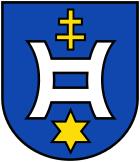 Name der entgegennehmenden StelleName der entgegennehmenden StelleName der entgegennehmenden StelleName der entgegennehmenden StelleName der entgegennehmenden StelleName der entgegennehmenden StelleName der entgegennehmenden StelleName der entgegennehmenden StelleName der entgegennehmenden StelleName der entgegennehmenden StelleName der entgegennehmenden StelleName der entgegennehmenden StelleName der entgegennehmenden StelleName der entgegennehmenden StelleName der entgegennehmenden StelleName der entgegennehmenden StelleGewA 1
Gewerbe-Anmeldung GewA 1
Gewerbe-Anmeldung GewA 1
Gewerbe-Anmeldung GewA 1
Gewerbe-Anmeldung GewA 1
Gewerbe-Anmeldung GewA 1
Gewerbe-Anmeldung GewA 1
Gewerbe-Anmeldung GewA 1
Gewerbe-Anmeldung GewA 1
Gewerbe-Anmeldung GewA 1
Gewerbe-Anmeldung Gemeinde WallerfangenGemeinde WallerfangenGemeinde WallerfangenGemeinde WallerfangenGemeinde WallerfangenGemeinde WallerfangenGemeinde WallerfangenGemeinde WallerfangenGemeinde WallerfangenGemeinde WallerfangenGemeinde WallerfangenGemeinde WallerfangenGemeinde WallerfangenGemeinde WallerfangenGemeinde WallerfangenGemeinde WallerfangenGewA 1
Gewerbe-Anmeldung GewA 1
Gewerbe-Anmeldung GewA 1
Gewerbe-Anmeldung GewA 1
Gewerbe-Anmeldung GewA 1
Gewerbe-Anmeldung GewA 1
Gewerbe-Anmeldung GewA 1
Gewerbe-Anmeldung GewA 1
Gewerbe-Anmeldung GewA 1
Gewerbe-Anmeldung GewA 1
Gewerbe-Anmeldung Gemeindekennzahl der Gemeinde des Sitzes der BetriebsstätteGemeindekennzahl der Gemeinde des Sitzes der BetriebsstätteGemeindekennzahl der Gemeinde des Sitzes der BetriebsstätteGemeindekennzahl der Gemeinde des Sitzes der BetriebsstätteGemeindekennzahl der Gemeinde des Sitzes der BetriebsstätteGemeindekennzahl der Gemeinde des Sitzes der BetriebsstätteGemeindekennzahl der Gemeinde des Sitzes der BetriebsstätteGemeindekennzahl der Gemeinde des Sitzes der BetriebsstätteGemeindekennzahl der Gemeinde des Sitzes der BetriebsstätteGemeindekennzahl der Gemeinde des Sitzes der BetriebsstätteGemeindekennzahl der Gemeinde des Sitzes der BetriebsstätteGemeindekennzahl der Gemeinde des Sitzes der BetriebsstätteGemeindekennzahl der Gemeinde des Sitzes der BetriebsstätteGemeindekennzahl der Gemeinde des Sitzes der BetriebsstätteGemeindekennzahl der Gemeinde des Sitzes der BetriebsstätteGemeindekennzahl der Gemeinde des Sitzes der BetriebsstätteGewA 1
Gewerbe-Anmeldung GewA 1
Gewerbe-Anmeldung GewA 1
Gewerbe-Anmeldung GewA 1
Gewerbe-Anmeldung GewA 1
Gewerbe-Anmeldung GewA 1
Gewerbe-Anmeldung GewA 1
Gewerbe-Anmeldung GewA 1
Gewerbe-Anmeldung GewA 1
Gewerbe-Anmeldung GewA 1
Gewerbe-Anmeldung 10044121100441211004412110044121100441211004412110044121100441211004412110044121100441211004412110044121100441211004412110044121nach § 14 GewO oder § 55c GewOnach § 14 GewO oder § 55c GewOnach § 14 GewO oder § 55c GewOnach § 14 GewO oder § 55c GewOnach § 14 GewO oder § 55c GewOnach § 14 GewO oder § 55c GewOnach § 14 GewO oder § 55c GewOnach § 14 GewO oder § 55c GewOnach § 14 GewO oder § 55c GewOnach § 14 GewO oder § 55c GewOBitte die nachfolgenden Felder vollständig und gut lesbar ausfüllen sowie die zutreffenden Kästchen ankreuzen.Bitte die nachfolgenden Felder vollständig und gut lesbar ausfüllen sowie die zutreffenden Kästchen ankreuzen.Bitte die nachfolgenden Felder vollständig und gut lesbar ausfüllen sowie die zutreffenden Kästchen ankreuzen.Bitte die nachfolgenden Felder vollständig und gut lesbar ausfüllen sowie die zutreffenden Kästchen ankreuzen.Bitte die nachfolgenden Felder vollständig und gut lesbar ausfüllen sowie die zutreffenden Kästchen ankreuzen.Bitte die nachfolgenden Felder vollständig und gut lesbar ausfüllen sowie die zutreffenden Kästchen ankreuzen.Bitte die nachfolgenden Felder vollständig und gut lesbar ausfüllen sowie die zutreffenden Kästchen ankreuzen.Bitte die nachfolgenden Felder vollständig und gut lesbar ausfüllen sowie die zutreffenden Kästchen ankreuzen.Bitte die nachfolgenden Felder vollständig und gut lesbar ausfüllen sowie die zutreffenden Kästchen ankreuzen.Bitte die nachfolgenden Felder vollständig und gut lesbar ausfüllen sowie die zutreffenden Kästchen ankreuzen.Bitte die nachfolgenden Felder vollständig und gut lesbar ausfüllen sowie die zutreffenden Kästchen ankreuzen.Bitte die nachfolgenden Felder vollständig und gut lesbar ausfüllen sowie die zutreffenden Kästchen ankreuzen.Bitte die nachfolgenden Felder vollständig und gut lesbar ausfüllen sowie die zutreffenden Kästchen ankreuzen.Bitte die nachfolgenden Felder vollständig und gut lesbar ausfüllen sowie die zutreffenden Kästchen ankreuzen.Bitte die nachfolgenden Felder vollständig und gut lesbar ausfüllen sowie die zutreffenden Kästchen ankreuzen.Bitte die nachfolgenden Felder vollständig und gut lesbar ausfüllen sowie die zutreffenden Kästchen ankreuzen.Bitte die nachfolgenden Felder vollständig und gut lesbar ausfüllen sowie die zutreffenden Kästchen ankreuzen.Bitte die nachfolgenden Felder vollständig und gut lesbar ausfüllen sowie die zutreffenden Kästchen ankreuzen.Bitte die nachfolgenden Felder vollständig und gut lesbar ausfüllen sowie die zutreffenden Kästchen ankreuzen.Bitte die nachfolgenden Felder vollständig und gut lesbar ausfüllen sowie die zutreffenden Kästchen ankreuzen.Bitte die nachfolgenden Felder vollständig und gut lesbar ausfüllen sowie die zutreffenden Kästchen ankreuzen.Bitte die nachfolgenden Felder vollständig und gut lesbar ausfüllen sowie die zutreffenden Kästchen ankreuzen.Bitte die nachfolgenden Felder vollständig und gut lesbar ausfüllen sowie die zutreffenden Kästchen ankreuzen.Bitte die nachfolgenden Felder vollständig und gut lesbar ausfüllen sowie die zutreffenden Kästchen ankreuzen.Bitte die nachfolgenden Felder vollständig und gut lesbar ausfüllen sowie die zutreffenden Kästchen ankreuzen.Bitte die nachfolgenden Felder vollständig und gut lesbar ausfüllen sowie die zutreffenden Kästchen ankreuzen.Bitte die nachfolgenden Felder vollständig und gut lesbar ausfüllen sowie die zutreffenden Kästchen ankreuzen.Bitte die nachfolgenden Felder vollständig und gut lesbar ausfüllen sowie die zutreffenden Kästchen ankreuzen.Bitte die nachfolgenden Felder vollständig und gut lesbar ausfüllen sowie die zutreffenden Kästchen ankreuzen.Bitte die nachfolgenden Felder vollständig und gut lesbar ausfüllen sowie die zutreffenden Kästchen ankreuzen.Bei Personengesellschaften (z.B. OHG) ist für jeden geschäftsführenden Gesellschafter ein eigener Vordruck auszufüllen. Bei juristischen Personen ist bei Feld Nr. 4 bis 11, 30 und 31 die Angaben zum gesetzlichen Vertreter einzutragen (bei inländischer AG wird auf diese Angaben verzichtet). Bei weiteren gesetzlichen Vertretern sind die Angaben auf Beiblättern zu machen.Bei Personengesellschaften (z.B. OHG) ist für jeden geschäftsführenden Gesellschafter ein eigener Vordruck auszufüllen. Bei juristischen Personen ist bei Feld Nr. 4 bis 11, 30 und 31 die Angaben zum gesetzlichen Vertreter einzutragen (bei inländischer AG wird auf diese Angaben verzichtet). Bei weiteren gesetzlichen Vertretern sind die Angaben auf Beiblättern zu machen.Bei Personengesellschaften (z.B. OHG) ist für jeden geschäftsführenden Gesellschafter ein eigener Vordruck auszufüllen. Bei juristischen Personen ist bei Feld Nr. 4 bis 11, 30 und 31 die Angaben zum gesetzlichen Vertreter einzutragen (bei inländischer AG wird auf diese Angaben verzichtet). Bei weiteren gesetzlichen Vertretern sind die Angaben auf Beiblättern zu machen.Bei Personengesellschaften (z.B. OHG) ist für jeden geschäftsführenden Gesellschafter ein eigener Vordruck auszufüllen. Bei juristischen Personen ist bei Feld Nr. 4 bis 11, 30 und 31 die Angaben zum gesetzlichen Vertreter einzutragen (bei inländischer AG wird auf diese Angaben verzichtet). Bei weiteren gesetzlichen Vertretern sind die Angaben auf Beiblättern zu machen.Bei Personengesellschaften (z.B. OHG) ist für jeden geschäftsführenden Gesellschafter ein eigener Vordruck auszufüllen. Bei juristischen Personen ist bei Feld Nr. 4 bis 11, 30 und 31 die Angaben zum gesetzlichen Vertreter einzutragen (bei inländischer AG wird auf diese Angaben verzichtet). Bei weiteren gesetzlichen Vertretern sind die Angaben auf Beiblättern zu machen.Bei Personengesellschaften (z.B. OHG) ist für jeden geschäftsführenden Gesellschafter ein eigener Vordruck auszufüllen. Bei juristischen Personen ist bei Feld Nr. 4 bis 11, 30 und 31 die Angaben zum gesetzlichen Vertreter einzutragen (bei inländischer AG wird auf diese Angaben verzichtet). Bei weiteren gesetzlichen Vertretern sind die Angaben auf Beiblättern zu machen.Bei Personengesellschaften (z.B. OHG) ist für jeden geschäftsführenden Gesellschafter ein eigener Vordruck auszufüllen. Bei juristischen Personen ist bei Feld Nr. 4 bis 11, 30 und 31 die Angaben zum gesetzlichen Vertreter einzutragen (bei inländischer AG wird auf diese Angaben verzichtet). Bei weiteren gesetzlichen Vertretern sind die Angaben auf Beiblättern zu machen.Bei Personengesellschaften (z.B. OHG) ist für jeden geschäftsführenden Gesellschafter ein eigener Vordruck auszufüllen. Bei juristischen Personen ist bei Feld Nr. 4 bis 11, 30 und 31 die Angaben zum gesetzlichen Vertreter einzutragen (bei inländischer AG wird auf diese Angaben verzichtet). Bei weiteren gesetzlichen Vertretern sind die Angaben auf Beiblättern zu machen.Bei Personengesellschaften (z.B. OHG) ist für jeden geschäftsführenden Gesellschafter ein eigener Vordruck auszufüllen. Bei juristischen Personen ist bei Feld Nr. 4 bis 11, 30 und 31 die Angaben zum gesetzlichen Vertreter einzutragen (bei inländischer AG wird auf diese Angaben verzichtet). Bei weiteren gesetzlichen Vertretern sind die Angaben auf Beiblättern zu machen.Bei Personengesellschaften (z.B. OHG) ist für jeden geschäftsführenden Gesellschafter ein eigener Vordruck auszufüllen. Bei juristischen Personen ist bei Feld Nr. 4 bis 11, 30 und 31 die Angaben zum gesetzlichen Vertreter einzutragen (bei inländischer AG wird auf diese Angaben verzichtet). Bei weiteren gesetzlichen Vertretern sind die Angaben auf Beiblättern zu machen.Bei Personengesellschaften (z.B. OHG) ist für jeden geschäftsführenden Gesellschafter ein eigener Vordruck auszufüllen. Bei juristischen Personen ist bei Feld Nr. 4 bis 11, 30 und 31 die Angaben zum gesetzlichen Vertreter einzutragen (bei inländischer AG wird auf diese Angaben verzichtet). Bei weiteren gesetzlichen Vertretern sind die Angaben auf Beiblättern zu machen.Bei Personengesellschaften (z.B. OHG) ist für jeden geschäftsführenden Gesellschafter ein eigener Vordruck auszufüllen. Bei juristischen Personen ist bei Feld Nr. 4 bis 11, 30 und 31 die Angaben zum gesetzlichen Vertreter einzutragen (bei inländischer AG wird auf diese Angaben verzichtet). Bei weiteren gesetzlichen Vertretern sind die Angaben auf Beiblättern zu machen.Bei Personengesellschaften (z.B. OHG) ist für jeden geschäftsführenden Gesellschafter ein eigener Vordruck auszufüllen. Bei juristischen Personen ist bei Feld Nr. 4 bis 11, 30 und 31 die Angaben zum gesetzlichen Vertreter einzutragen (bei inländischer AG wird auf diese Angaben verzichtet). Bei weiteren gesetzlichen Vertretern sind die Angaben auf Beiblättern zu machen.Bei Personengesellschaften (z.B. OHG) ist für jeden geschäftsführenden Gesellschafter ein eigener Vordruck auszufüllen. Bei juristischen Personen ist bei Feld Nr. 4 bis 11, 30 und 31 die Angaben zum gesetzlichen Vertreter einzutragen (bei inländischer AG wird auf diese Angaben verzichtet). Bei weiteren gesetzlichen Vertretern sind die Angaben auf Beiblättern zu machen.Bei Personengesellschaften (z.B. OHG) ist für jeden geschäftsführenden Gesellschafter ein eigener Vordruck auszufüllen. Bei juristischen Personen ist bei Feld Nr. 4 bis 11, 30 und 31 die Angaben zum gesetzlichen Vertreter einzutragen (bei inländischer AG wird auf diese Angaben verzichtet). Bei weiteren gesetzlichen Vertretern sind die Angaben auf Beiblättern zu machen.Bei Personengesellschaften (z.B. OHG) ist für jeden geschäftsführenden Gesellschafter ein eigener Vordruck auszufüllen. Bei juristischen Personen ist bei Feld Nr. 4 bis 11, 30 und 31 die Angaben zum gesetzlichen Vertreter einzutragen (bei inländischer AG wird auf diese Angaben verzichtet). Bei weiteren gesetzlichen Vertretern sind die Angaben auf Beiblättern zu machen.Bei Personengesellschaften (z.B. OHG) ist für jeden geschäftsführenden Gesellschafter ein eigener Vordruck auszufüllen. Bei juristischen Personen ist bei Feld Nr. 4 bis 11, 30 und 31 die Angaben zum gesetzlichen Vertreter einzutragen (bei inländischer AG wird auf diese Angaben verzichtet). Bei weiteren gesetzlichen Vertretern sind die Angaben auf Beiblättern zu machen.Bei Personengesellschaften (z.B. OHG) ist für jeden geschäftsführenden Gesellschafter ein eigener Vordruck auszufüllen. Bei juristischen Personen ist bei Feld Nr. 4 bis 11, 30 und 31 die Angaben zum gesetzlichen Vertreter einzutragen (bei inländischer AG wird auf diese Angaben verzichtet). Bei weiteren gesetzlichen Vertretern sind die Angaben auf Beiblättern zu machen.Bei Personengesellschaften (z.B. OHG) ist für jeden geschäftsführenden Gesellschafter ein eigener Vordruck auszufüllen. Bei juristischen Personen ist bei Feld Nr. 4 bis 11, 30 und 31 die Angaben zum gesetzlichen Vertreter einzutragen (bei inländischer AG wird auf diese Angaben verzichtet). Bei weiteren gesetzlichen Vertretern sind die Angaben auf Beiblättern zu machen.Bei Personengesellschaften (z.B. OHG) ist für jeden geschäftsführenden Gesellschafter ein eigener Vordruck auszufüllen. Bei juristischen Personen ist bei Feld Nr. 4 bis 11, 30 und 31 die Angaben zum gesetzlichen Vertreter einzutragen (bei inländischer AG wird auf diese Angaben verzichtet). Bei weiteren gesetzlichen Vertretern sind die Angaben auf Beiblättern zu machen.Bei Personengesellschaften (z.B. OHG) ist für jeden geschäftsführenden Gesellschafter ein eigener Vordruck auszufüllen. Bei juristischen Personen ist bei Feld Nr. 4 bis 11, 30 und 31 die Angaben zum gesetzlichen Vertreter einzutragen (bei inländischer AG wird auf diese Angaben verzichtet). Bei weiteren gesetzlichen Vertretern sind die Angaben auf Beiblättern zu machen.1Im Handels-, Genossenschafts- oder Vereinsregister, ggf. im Stiftungsverzeichnis eingetragener Name mit Rechtsform (bei GbR: Angabe der weiteren Gesellschafter)Im Handels-, Genossenschafts- oder Vereinsregister, ggf. im Stiftungsverzeichnis eingetragener Name mit Rechtsform (bei GbR: Angabe der weiteren Gesellschafter)Im Handels-, Genossenschafts- oder Vereinsregister, ggf. im Stiftungsverzeichnis eingetragener Name mit Rechtsform (bei GbR: Angabe der weiteren Gesellschafter)Im Handels-, Genossenschafts- oder Vereinsregister, ggf. im Stiftungsverzeichnis eingetragener Name mit Rechtsform (bei GbR: Angabe der weiteren Gesellschafter)Im Handels-, Genossenschafts- oder Vereinsregister, ggf. im Stiftungsverzeichnis eingetragener Name mit Rechtsform (bei GbR: Angabe der weiteren Gesellschafter)Im Handels-, Genossenschafts- oder Vereinsregister, ggf. im Stiftungsverzeichnis eingetragener Name mit Rechtsform (bei GbR: Angabe der weiteren Gesellschafter)Im Handels-, Genossenschafts- oder Vereinsregister, ggf. im Stiftungsverzeichnis eingetragener Name mit Rechtsform (bei GbR: Angabe der weiteren Gesellschafter)Im Handels-, Genossenschafts- oder Vereinsregister, ggf. im Stiftungsverzeichnis eingetragener Name mit Rechtsform (bei GbR: Angabe der weiteren Gesellschafter)22Ort und Nummer des Eintrages im Handels-, Genossenschafts- oder Vereinsregister, ggf. Nummer im StiftungsverzeichnisOrt und Nummer des Eintrages im Handels-, Genossenschafts- oder Vereinsregister, ggf. Nummer im StiftungsverzeichnisOrt und Nummer des Eintrages im Handels-, Genossenschafts- oder Vereinsregister, ggf. Nummer im StiftungsverzeichnisOrt und Nummer des Eintrages im Handels-, Genossenschafts- oder Vereinsregister, ggf. Nummer im StiftungsverzeichnisOrt und Nummer des Eintrages im Handels-, Genossenschafts- oder Vereinsregister, ggf. Nummer im StiftungsverzeichnisOrt und Nummer des Eintrages im Handels-, Genossenschafts- oder Vereinsregister, ggf. Nummer im StiftungsverzeichnisOrt und Nummer des Eintrages im Handels-, Genossenschafts- oder Vereinsregister, ggf. Nummer im StiftungsverzeichnisOrt und Nummer des Eintrages im Handels-, Genossenschafts- oder Vereinsregister, ggf. Nummer im StiftungsverzeichnisOrt und Nummer des Eintrages im Handels-, Genossenschafts- oder Vereinsregister, ggf. Nummer im StiftungsverzeichnisOrt und Nummer des Eintrages im Handels-, Genossenschafts- oder Vereinsregister, ggf. Nummer im StiftungsverzeichnisOrt und Nummer des Eintrages im Handels-, Genossenschafts- oder Vereinsregister, ggf. Nummer im StiftungsverzeichnisOrt und Nummer des Eintrages im Handels-, Genossenschafts- oder Vereinsregister, ggf. Nummer im StiftungsverzeichnisOrt und Nummer des Eintrages im Handels-, Genossenschafts- oder Vereinsregister, ggf. Nummer im StiftungsverzeichnisOrt und Nummer des Eintrages im Handels-, Genossenschafts- oder Vereinsregister, ggf. Nummer im StiftungsverzeichnisOrt und Nummer des Eintrages im Handels-, Genossenschafts- oder Vereinsregister, ggf. Nummer im StiftungsverzeichnisOrt und Nummer des Eintrages im Handels-, Genossenschafts- oder Vereinsregister, ggf. Nummer im StiftungsverzeichnisOrt und Nummer des Eintrages im Handels-, Genossenschafts- oder Vereinsregister, ggf. Nummer im StiftungsverzeichnisOrt und Nummer des Eintrages im Handels-, Genossenschafts- oder Vereinsregister, ggf. Nummer im StiftungsverzeichnisOrt und Nummer des Eintrages im Handels-, Genossenschafts- oder Vereinsregister, ggf. Nummer im Stiftungsverzeichnis1Im Handels-, Genossenschafts- oder Vereinsregister, ggf. im Stiftungsverzeichnis eingetragener Name mit Rechtsform (bei GbR: Angabe der weiteren Gesellschafter)Im Handels-, Genossenschafts- oder Vereinsregister, ggf. im Stiftungsverzeichnis eingetragener Name mit Rechtsform (bei GbR: Angabe der weiteren Gesellschafter)Im Handels-, Genossenschafts- oder Vereinsregister, ggf. im Stiftungsverzeichnis eingetragener Name mit Rechtsform (bei GbR: Angabe der weiteren Gesellschafter)Im Handels-, Genossenschafts- oder Vereinsregister, ggf. im Stiftungsverzeichnis eingetragener Name mit Rechtsform (bei GbR: Angabe der weiteren Gesellschafter)Im Handels-, Genossenschafts- oder Vereinsregister, ggf. im Stiftungsverzeichnis eingetragener Name mit Rechtsform (bei GbR: Angabe der weiteren Gesellschafter)Im Handels-, Genossenschafts- oder Vereinsregister, ggf. im Stiftungsverzeichnis eingetragener Name mit Rechtsform (bei GbR: Angabe der weiteren Gesellschafter)Im Handels-, Genossenschafts- oder Vereinsregister, ggf. im Stiftungsverzeichnis eingetragener Name mit Rechtsform (bei GbR: Angabe der weiteren Gesellschafter)Im Handels-, Genossenschafts- oder Vereinsregister, ggf. im Stiftungsverzeichnis eingetragener Name mit Rechtsform (bei GbR: Angabe der weiteren Gesellschafter)3Name des Geschäfts, wenn er vom eingetragenen Namen in Feld 1 abweicht (Geschäftsbezeichnung; z.B. Gaststätte zum grünen Baum, Friseur Haargenau)Name des Geschäfts, wenn er vom eingetragenen Namen in Feld 1 abweicht (Geschäftsbezeichnung; z.B. Gaststätte zum grünen Baum, Friseur Haargenau)Name des Geschäfts, wenn er vom eingetragenen Namen in Feld 1 abweicht (Geschäftsbezeichnung; z.B. Gaststätte zum grünen Baum, Friseur Haargenau)Name des Geschäfts, wenn er vom eingetragenen Namen in Feld 1 abweicht (Geschäftsbezeichnung; z.B. Gaststätte zum grünen Baum, Friseur Haargenau)Name des Geschäfts, wenn er vom eingetragenen Namen in Feld 1 abweicht (Geschäftsbezeichnung; z.B. Gaststätte zum grünen Baum, Friseur Haargenau)Name des Geschäfts, wenn er vom eingetragenen Namen in Feld 1 abweicht (Geschäftsbezeichnung; z.B. Gaststätte zum grünen Baum, Friseur Haargenau)Name des Geschäfts, wenn er vom eingetragenen Namen in Feld 1 abweicht (Geschäftsbezeichnung; z.B. Gaststätte zum grünen Baum, Friseur Haargenau)Name des Geschäfts, wenn er vom eingetragenen Namen in Feld 1 abweicht (Geschäftsbezeichnung; z.B. Gaststätte zum grünen Baum, Friseur Haargenau)Name des Geschäfts, wenn er vom eingetragenen Namen in Feld 1 abweicht (Geschäftsbezeichnung; z.B. Gaststätte zum grünen Baum, Friseur Haargenau)Name des Geschäfts, wenn er vom eingetragenen Namen in Feld 1 abweicht (Geschäftsbezeichnung; z.B. Gaststätte zum grünen Baum, Friseur Haargenau)Name des Geschäfts, wenn er vom eingetragenen Namen in Feld 1 abweicht (Geschäftsbezeichnung; z.B. Gaststätte zum grünen Baum, Friseur Haargenau)Name des Geschäfts, wenn er vom eingetragenen Namen in Feld 1 abweicht (Geschäftsbezeichnung; z.B. Gaststätte zum grünen Baum, Friseur Haargenau)Name des Geschäfts, wenn er vom eingetragenen Namen in Feld 1 abweicht (Geschäftsbezeichnung; z.B. Gaststätte zum grünen Baum, Friseur Haargenau)Name des Geschäfts, wenn er vom eingetragenen Namen in Feld 1 abweicht (Geschäftsbezeichnung; z.B. Gaststätte zum grünen Baum, Friseur Haargenau)Name des Geschäfts, wenn er vom eingetragenen Namen in Feld 1 abweicht (Geschäftsbezeichnung; z.B. Gaststätte zum grünen Baum, Friseur Haargenau)Name des Geschäfts, wenn er vom eingetragenen Namen in Feld 1 abweicht (Geschäftsbezeichnung; z.B. Gaststätte zum grünen Baum, Friseur Haargenau)Name des Geschäfts, wenn er vom eingetragenen Namen in Feld 1 abweicht (Geschäftsbezeichnung; z.B. Gaststätte zum grünen Baum, Friseur Haargenau)Name des Geschäfts, wenn er vom eingetragenen Namen in Feld 1 abweicht (Geschäftsbezeichnung; z.B. Gaststätte zum grünen Baum, Friseur Haargenau)Name des Geschäfts, wenn er vom eingetragenen Namen in Feld 1 abweicht (Geschäftsbezeichnung; z.B. Gaststätte zum grünen Baum, Friseur Haargenau)Name des Geschäfts, wenn er vom eingetragenen Namen in Feld 1 abweicht (Geschäftsbezeichnung; z.B. Gaststätte zum grünen Baum, Friseur Haargenau)Name des Geschäfts, wenn er vom eingetragenen Namen in Feld 1 abweicht (Geschäftsbezeichnung; z.B. Gaststätte zum grünen Baum, Friseur Haargenau)Name des Geschäfts, wenn er vom eingetragenen Namen in Feld 1 abweicht (Geschäftsbezeichnung; z.B. Gaststätte zum grünen Baum, Friseur Haargenau)Name des Geschäfts, wenn er vom eingetragenen Namen in Feld 1 abweicht (Geschäftsbezeichnung; z.B. Gaststätte zum grünen Baum, Friseur Haargenau)Name des Geschäfts, wenn er vom eingetragenen Namen in Feld 1 abweicht (Geschäftsbezeichnung; z.B. Gaststätte zum grünen Baum, Friseur Haargenau)Name des Geschäfts, wenn er vom eingetragenen Namen in Feld 1 abweicht (Geschäftsbezeichnung; z.B. Gaststätte zum grünen Baum, Friseur Haargenau)Name des Geschäfts, wenn er vom eingetragenen Namen in Feld 1 abweicht (Geschäftsbezeichnung; z.B. Gaststätte zum grünen Baum, Friseur Haargenau)Name des Geschäfts, wenn er vom eingetragenen Namen in Feld 1 abweicht (Geschäftsbezeichnung; z.B. Gaststätte zum grünen Baum, Friseur Haargenau)Name des Geschäfts, wenn er vom eingetragenen Namen in Feld 1 abweicht (Geschäftsbezeichnung; z.B. Gaststätte zum grünen Baum, Friseur Haargenau)Name des Geschäfts, wenn er vom eingetragenen Namen in Feld 1 abweicht (Geschäftsbezeichnung; z.B. Gaststätte zum grünen Baum, Friseur Haargenau)4NameNameNameNameNameNameNameNameNameNameName5VornamenVornamenVornamenVornamenVornamenVornamenVornamenVornamenVornamenVornamenVornamenVornamenVornamenVornamenVornamenVornamenVornamen6Geschlecht (Angabe ist entsprechend der Eintragung in der Geburtsurkunde zu machen)Geschlecht (Angabe ist entsprechend der Eintragung in der Geburtsurkunde zu machen)Geschlecht (Angabe ist entsprechend der Eintragung in der Geburtsurkunde zu machen)Geschlecht (Angabe ist entsprechend der Eintragung in der Geburtsurkunde zu machen)Geschlecht (Angabe ist entsprechend der Eintragung in der Geburtsurkunde zu machen)Geschlecht (Angabe ist entsprechend der Eintragung in der Geburtsurkunde zu machen)Geschlecht (Angabe ist entsprechend der Eintragung in der Geburtsurkunde zu machen)Geschlecht (Angabe ist entsprechend der Eintragung in der Geburtsurkunde zu machen)Geschlecht (Angabe ist entsprechend der Eintragung in der Geburtsurkunde zu machen)Geschlecht (Angabe ist entsprechend der Eintragung in der Geburtsurkunde zu machen)Geschlecht (Angabe ist entsprechend der Eintragung in der Geburtsurkunde zu machen)Geschlecht (Angabe ist entsprechend der Eintragung in der Geburtsurkunde zu machen)Geschlecht (Angabe ist entsprechend der Eintragung in der Geburtsurkunde zu machen)Geschlecht (Angabe ist entsprechend der Eintragung in der Geburtsurkunde zu machen)Geschlecht (Angabe ist entsprechend der Eintragung in der Geburtsurkunde zu machen)Geschlecht (Angabe ist entsprechend der Eintragung in der Geburtsurkunde zu machen)Geschlecht (Angabe ist entsprechend der Eintragung in der Geburtsurkunde zu machen)Geschlecht (Angabe ist entsprechend der Eintragung in der Geburtsurkunde zu machen)Geschlecht (Angabe ist entsprechend der Eintragung in der Geburtsurkunde zu machen)Geschlecht (Angabe ist entsprechend der Eintragung in der Geburtsurkunde zu machen)Geschlecht (Angabe ist entsprechend der Eintragung in der Geburtsurkunde zu machen)Geschlecht (Angabe ist entsprechend der Eintragung in der Geburtsurkunde zu machen)Geschlecht (Angabe ist entsprechend der Eintragung in der Geburtsurkunde zu machen)Geschlecht (Angabe ist entsprechend der Eintragung in der Geburtsurkunde zu machen)Geschlecht (Angabe ist entsprechend der Eintragung in der Geburtsurkunde zu machen)Geschlecht (Angabe ist entsprechend der Eintragung in der Geburtsurkunde zu machen)Geschlecht (Angabe ist entsprechend der Eintragung in der Geburtsurkunde zu machen)Geschlecht (Angabe ist entsprechend der Eintragung in der Geburtsurkunde zu machen)Geschlecht (Angabe ist entsprechend der Eintragung in der Geburtsurkunde zu machen)männlichmännlichmännlichweiblichweiblichweiblichweiblichweiblichdiversdiversohne Angabeohne Angabemännlichmännlichmännlichweiblichweiblichweiblichweiblichweiblichdiversdiversohne Angabeohne Angabe7Geburtsname (nur bei Abweichung vom Namen)Geburtsname (nur bei Abweichung vom Namen)Geburtsname (nur bei Abweichung vom Namen)Geburtsname (nur bei Abweichung vom Namen)Geburtsname (nur bei Abweichung vom Namen)Geburtsname (nur bei Abweichung vom Namen)Geburtsname (nur bei Abweichung vom Namen)Geburtsname (nur bei Abweichung vom Namen)Geburtsname (nur bei Abweichung vom Namen)Geburtsname (nur bei Abweichung vom Namen)Geburtsname (nur bei Abweichung vom Namen)8GeburtsdatumGeburtsdatumGeburtsdatum99Geburtsort und -landGeburtsort und -landGeburtsort und -landGeburtsort und -landGeburtsort und -landGeburtsort und -landGeburtsort und -landGeburtsort und -landGeburtsort und -landGeburtsort und -landGeburtsort und -landGeburtsort und -land10Staatsangehörigkeit(en)Staatsangehörigkeit(en)Staatsangehörigkeit(en)Staatsangehörigkeit(en)Staatsangehörigkeit(en)Staatsangehörigkeit(en)Staatsangehörigkeit(en)Staatsangehörigkeit(en)Staatsangehörigkeit(en)Staatsangehörigkeit(en)Staatsangehörigkeit(en)Staatsangehörigkeit(en)Staatsangehörigkeit(en)Staatsangehörigkeit(en)Staatsangehörigkeit(en)Staatsangehörigkeit(en)Staatsangehörigkeit(en)Staatsangehörigkeit(en)Staatsangehörigkeit(en)Staatsangehörigkeit(en)Staatsangehörigkeit(en)Staatsangehörigkeit(en)Staatsangehörigkeit(en)Staatsangehörigkeit(en)Staatsangehörigkeit(en)Staatsangehörigkeit(en)Staatsangehörigkeit(en)Staatsangehörigkeit(en)Staatsangehörigkeit(en)deutschdeutschdeutschandere:andere:andere:deutschdeutschdeutschandere:andere:andere:11Anschrift der Wohnung (Straße, Hausnummer, Postleitzahl, Ort)Anschrift der Wohnung (Straße, Hausnummer, Postleitzahl, Ort)Anschrift der Wohnung (Straße, Hausnummer, Postleitzahl, Ort)Anschrift der Wohnung (Straße, Hausnummer, Postleitzahl, Ort)Anschrift der Wohnung (Straße, Hausnummer, Postleitzahl, Ort)Anschrift der Wohnung (Straße, Hausnummer, Postleitzahl, Ort)Anschrift der Wohnung (Straße, Hausnummer, Postleitzahl, Ort)Anschrift der Wohnung (Straße, Hausnummer, Postleitzahl, Ort)Anschrift der Wohnung (Straße, Hausnummer, Postleitzahl, Ort)Anschrift der Wohnung (Straße, Hausnummer, Postleitzahl, Ort)Anschrift der Wohnung (Straße, Hausnummer, Postleitzahl, Ort)(Mobil-)Telefonnummer(Mobil-)Telefonnummer(Mobil-)Telefonnummer(Mobil-)Telefonnummer11Anschrift der Wohnung (Straße, Hausnummer, Postleitzahl, Ort)Anschrift der Wohnung (Straße, Hausnummer, Postleitzahl, Ort)Anschrift der Wohnung (Straße, Hausnummer, Postleitzahl, Ort)Anschrift der Wohnung (Straße, Hausnummer, Postleitzahl, Ort)Anschrift der Wohnung (Straße, Hausnummer, Postleitzahl, Ort)Anschrift der Wohnung (Straße, Hausnummer, Postleitzahl, Ort)Anschrift der Wohnung (Straße, Hausnummer, Postleitzahl, Ort)Anschrift der Wohnung (Straße, Hausnummer, Postleitzahl, Ort)Anschrift der Wohnung (Straße, Hausnummer, Postleitzahl, Ort)Anschrift der Wohnung (Straße, Hausnummer, Postleitzahl, Ort)Anschrift der Wohnung (Straße, Hausnummer, Postleitzahl, Ort)TelefaxnummerTelefaxnummerTelefaxnummerTelefaxnummerTelefaxnummerTelefaxnummerTelefaxnummerTelefaxnummerE-Mail-AdresseE-Mail-AdresseE-Mail-AdresseE-Mail-AdresseInternetadresseInternetadresseInternetadresseInternetadresseAngaben zum BetriebAngaben zum BetriebAngaben zum BetriebAngaben zum BetriebAngaben zum BetriebAngaben zum BetriebAngaben zum BetriebAngaben zum BetriebAngaben zum BetriebAngaben zum BetriebAngaben zum BetriebAngaben zum BetriebAngaben zum BetriebAngaben zum BetriebAngaben zum BetriebAngaben zum BetriebAngaben zum BetriebAngaben zum BetriebAngaben zum BetriebAngaben zum BetriebAngaben zum BetriebAngaben zum BetriebAngaben zum BetriebAngaben zum BetriebAngaben zum BetriebAngaben zum BetriebAngaben zum BetriebAngaben zum BetriebAngaben zum BetriebAngaben zum Betrieb121313jajajajajaneinneinneinneinnicht bekanntnicht bekanntnicht bekannt13jajajajajaneinneinneinneinnicht bekanntnicht bekanntnicht bekannt13jajajajajaneinneinneinneinnicht bekanntnicht bekanntnicht bekannt1314Vertretungsberechtigte Person/Betriebsleiter (nur bei inländischen Aktiengesellschaften, Zweigniederlassungen und unselbstständigen Zweigstellen)Vertretungsberechtigte Person/Betriebsleiter (nur bei inländischen Aktiengesellschaften, Zweigniederlassungen und unselbstständigen Zweigstellen)Vertretungsberechtigte Person/Betriebsleiter (nur bei inländischen Aktiengesellschaften, Zweigniederlassungen und unselbstständigen Zweigstellen)Vertretungsberechtigte Person/Betriebsleiter (nur bei inländischen Aktiengesellschaften, Zweigniederlassungen und unselbstständigen Zweigstellen)Vertretungsberechtigte Person/Betriebsleiter (nur bei inländischen Aktiengesellschaften, Zweigniederlassungen und unselbstständigen Zweigstellen)Vertretungsberechtigte Person/Betriebsleiter (nur bei inländischen Aktiengesellschaften, Zweigniederlassungen und unselbstständigen Zweigstellen)Vertretungsberechtigte Person/Betriebsleiter (nur bei inländischen Aktiengesellschaften, Zweigniederlassungen und unselbstständigen Zweigstellen)Vertretungsberechtigte Person/Betriebsleiter (nur bei inländischen Aktiengesellschaften, Zweigniederlassungen und unselbstständigen Zweigstellen)Vertretungsberechtigte Person/Betriebsleiter (nur bei inländischen Aktiengesellschaften, Zweigniederlassungen und unselbstständigen Zweigstellen)Vertretungsberechtigte Person/Betriebsleiter (nur bei inländischen Aktiengesellschaften, Zweigniederlassungen und unselbstständigen Zweigstellen)Vertretungsberechtigte Person/Betriebsleiter (nur bei inländischen Aktiengesellschaften, Zweigniederlassungen und unselbstständigen Zweigstellen)Vertretungsberechtigte Person/Betriebsleiter (nur bei inländischen Aktiengesellschaften, Zweigniederlassungen und unselbstständigen Zweigstellen)Vertretungsberechtigte Person/Betriebsleiter (nur bei inländischen Aktiengesellschaften, Zweigniederlassungen und unselbstständigen Zweigstellen)Vertretungsberechtigte Person/Betriebsleiter (nur bei inländischen Aktiengesellschaften, Zweigniederlassungen und unselbstständigen Zweigstellen)Vertretungsberechtigte Person/Betriebsleiter (nur bei inländischen Aktiengesellschaften, Zweigniederlassungen und unselbstständigen Zweigstellen)Vertretungsberechtigte Person/Betriebsleiter (nur bei inländischen Aktiengesellschaften, Zweigniederlassungen und unselbstständigen Zweigstellen)Vertretungsberechtigte Person/Betriebsleiter (nur bei inländischen Aktiengesellschaften, Zweigniederlassungen und unselbstständigen Zweigstellen)Vertretungsberechtigte Person/Betriebsleiter (nur bei inländischen Aktiengesellschaften, Zweigniederlassungen und unselbstständigen Zweigstellen)Vertretungsberechtigte Person/Betriebsleiter (nur bei inländischen Aktiengesellschaften, Zweigniederlassungen und unselbstständigen Zweigstellen)Vertretungsberechtigte Person/Betriebsleiter (nur bei inländischen Aktiengesellschaften, Zweigniederlassungen und unselbstständigen Zweigstellen)Vertretungsberechtigte Person/Betriebsleiter (nur bei inländischen Aktiengesellschaften, Zweigniederlassungen und unselbstständigen Zweigstellen)Vertretungsberechtigte Person/Betriebsleiter (nur bei inländischen Aktiengesellschaften, Zweigniederlassungen und unselbstständigen Zweigstellen)Vertretungsberechtigte Person/Betriebsleiter (nur bei inländischen Aktiengesellschaften, Zweigniederlassungen und unselbstständigen Zweigstellen)Vertretungsberechtigte Person/Betriebsleiter (nur bei inländischen Aktiengesellschaften, Zweigniederlassungen und unselbstständigen Zweigstellen)Vertretungsberechtigte Person/Betriebsleiter (nur bei inländischen Aktiengesellschaften, Zweigniederlassungen und unselbstständigen Zweigstellen)Vertretungsberechtigte Person/Betriebsleiter (nur bei inländischen Aktiengesellschaften, Zweigniederlassungen und unselbstständigen Zweigstellen)Vertretungsberechtigte Person/Betriebsleiter (nur bei inländischen Aktiengesellschaften, Zweigniederlassungen und unselbstständigen Zweigstellen)Vertretungsberechtigte Person/Betriebsleiter (nur bei inländischen Aktiengesellschaften, Zweigniederlassungen und unselbstständigen Zweigstellen)Vertretungsberechtigte Person/Betriebsleiter (nur bei inländischen Aktiengesellschaften, Zweigniederlassungen und unselbstständigen Zweigstellen)Anschriften (Straße, Hausnummer, Postleitzahl, Ort)Anschriften (Straße, Hausnummer, Postleitzahl, Ort)Anschriften (Straße, Hausnummer, Postleitzahl, Ort)Anschriften (Straße, Hausnummer, Postleitzahl, Ort)Anschriften (Straße, Hausnummer, Postleitzahl, Ort)Anschriften (Straße, Hausnummer, Postleitzahl, Ort)Anschriften (Straße, Hausnummer, Postleitzahl, Ort)Anschriften (Straße, Hausnummer, Postleitzahl, Ort)Anschriften (Straße, Hausnummer, Postleitzahl, Ort)Anschriften (Straße, Hausnummer, Postleitzahl, Ort)Anschriften (Straße, Hausnummer, Postleitzahl, Ort)Anschriften (Straße, Hausnummer, Postleitzahl, Ort)Anschriften (Straße, Hausnummer, Postleitzahl, Ort)Anschriften (Straße, Hausnummer, Postleitzahl, Ort)Anschriften (Straße, Hausnummer, Postleitzahl, Ort)Anschriften (Straße, Hausnummer, Postleitzahl, Ort)Anschriften (Straße, Hausnummer, Postleitzahl, Ort)Anschriften (Straße, Hausnummer, Postleitzahl, Ort)Anschriften (Straße, Hausnummer, Postleitzahl, Ort)Anschriften (Straße, Hausnummer, Postleitzahl, Ort)Anschriften (Straße, Hausnummer, Postleitzahl, Ort)Anschriften (Straße, Hausnummer, Postleitzahl, Ort)Anschriften (Straße, Hausnummer, Postleitzahl, Ort)Anschriften (Straße, Hausnummer, Postleitzahl, Ort)Anschriften (Straße, Hausnummer, Postleitzahl, Ort)Anschriften (Straße, Hausnummer, Postleitzahl, Ort)Anschriften (Straße, Hausnummer, Postleitzahl, Ort)Anschriften (Straße, Hausnummer, Postleitzahl, Ort)Anschriften (Straße, Hausnummer, Postleitzahl, Ort)Anschriften (Straße, Hausnummer, Postleitzahl, Ort)15BetriebsstätteBetriebsstätteBetriebsstätteBetriebsstätteBetriebsstätteBetriebsstätteBetriebsstätteBetriebsstätteBetriebsstätteBetriebsstätteBetriebsstätte(Mobil-)Telefonnummer(Mobil-)Telefonnummer(Mobil-)Telefonnummer(Mobil-)Telefonnummer(Mobil-)Telefonnummer(Mobil-)Telefonnummer(Mobil-)Telefonnummer(Mobil-)TelefonnummerTelefaxnummerTelefaxnummerTelefaxnummerTelefaxnummerE-Mail-AdresseE-Mail-AdresseE-Mail-AdresseE-Mail-AdresseInternetadresseInternetadresseInternetadresseInternetadresse16Hauptniederlassung (falls die Betriebsstätte lediglich Zweigniederlassung oder unselbstständige Zweigstelle ist)Hauptniederlassung (falls die Betriebsstätte lediglich Zweigniederlassung oder unselbstständige Zweigstelle ist)Hauptniederlassung (falls die Betriebsstätte lediglich Zweigniederlassung oder unselbstständige Zweigstelle ist)Hauptniederlassung (falls die Betriebsstätte lediglich Zweigniederlassung oder unselbstständige Zweigstelle ist)Hauptniederlassung (falls die Betriebsstätte lediglich Zweigniederlassung oder unselbstständige Zweigstelle ist)Hauptniederlassung (falls die Betriebsstätte lediglich Zweigniederlassung oder unselbstständige Zweigstelle ist)Hauptniederlassung (falls die Betriebsstätte lediglich Zweigniederlassung oder unselbstständige Zweigstelle ist)Hauptniederlassung (falls die Betriebsstätte lediglich Zweigniederlassung oder unselbstständige Zweigstelle ist)Hauptniederlassung (falls die Betriebsstätte lediglich Zweigniederlassung oder unselbstständige Zweigstelle ist)Hauptniederlassung (falls die Betriebsstätte lediglich Zweigniederlassung oder unselbstständige Zweigstelle ist)Hauptniederlassung (falls die Betriebsstätte lediglich Zweigniederlassung oder unselbstständige Zweigstelle ist)(Mobil-)Telefonnummer(Mobil-)Telefonnummer(Mobil-)Telefonnummer(Mobil-)Telefonnummer16Hauptniederlassung (falls die Betriebsstätte lediglich Zweigniederlassung oder unselbstständige Zweigstelle ist)Hauptniederlassung (falls die Betriebsstätte lediglich Zweigniederlassung oder unselbstständige Zweigstelle ist)Hauptniederlassung (falls die Betriebsstätte lediglich Zweigniederlassung oder unselbstständige Zweigstelle ist)Hauptniederlassung (falls die Betriebsstätte lediglich Zweigniederlassung oder unselbstständige Zweigstelle ist)Hauptniederlassung (falls die Betriebsstätte lediglich Zweigniederlassung oder unselbstständige Zweigstelle ist)Hauptniederlassung (falls die Betriebsstätte lediglich Zweigniederlassung oder unselbstständige Zweigstelle ist)Hauptniederlassung (falls die Betriebsstätte lediglich Zweigniederlassung oder unselbstständige Zweigstelle ist)Hauptniederlassung (falls die Betriebsstätte lediglich Zweigniederlassung oder unselbstständige Zweigstelle ist)Hauptniederlassung (falls die Betriebsstätte lediglich Zweigniederlassung oder unselbstständige Zweigstelle ist)Hauptniederlassung (falls die Betriebsstätte lediglich Zweigniederlassung oder unselbstständige Zweigstelle ist)Hauptniederlassung (falls die Betriebsstätte lediglich Zweigniederlassung oder unselbstständige Zweigstelle ist)TelefaxnummerTelefaxnummerTelefaxnummerTelefaxnummerTelefaxnummerTelefaxnummerTelefaxnummerTelefaxnummerE-Mail-AdresseE-Mail-AdresseE-Mail-AdresseE-Mail-AdresseInternetadresseInternetadresseInternetadresseInternetadresse© HSH Soft- und Hardware Vertriebs GmbHInternetadresseInternetadresseInternetadresseInternetadresse© HSH Soft- und Hardware Vertriebs GmbH17Frühere BetriebsstätteFrühere BetriebsstätteFrühere BetriebsstätteFrühere BetriebsstätteFrühere BetriebsstätteFrühere BetriebsstätteFrühere BetriebsstätteFrühere BetriebsstätteFrühere BetriebsstätteFrühere BetriebsstätteFrühere Betriebsstätte(Mobil-)Telefonnummer(Mobil-)Telefonnummer(Mobil-)Telefonnummer(Mobil-)Telefonnummer© HSH Soft- und Hardware Vertriebs GmbH(Mobil-)Telefonnummer(Mobil-)Telefonnummer(Mobil-)Telefonnummer(Mobil-)Telefonnummer© HSH Soft- und Hardware Vertriebs GmbHTelefaxnummerTelefaxnummerTelefaxnummerTelefaxnummer© HSH Soft- und Hardware Vertriebs GmbHE-Mail-AdresseE-Mail-AdresseE-Mail-AdresseE-Mail-Adresse© HSH Soft- und Hardware Vertriebs GmbHInternetadresseInternetadresseInternetadresseInternetadresse© HSH Soft- und Hardware Vertriebs GmbH© HSH Soft- und Hardware Vertriebs GmbHSeite 1 vonSeite 1 vonSeite 1 von 3 3 3Aktenzeichen:Aktenzeichen:Aktenzeichen:Aktenzeichen:Aktenzeichen:18Angemeldete Tätigkeit (bitte genau angeben und Tätigkeit möglichst genau beschreiben: z.B. Herstellung von Möbeln, Elektroinstallationen und Elektrohandel, Großhandel mit Lebensmitteln); bei mehreren Tätigkeiten bitte den Schwerpunkt unterstreichen - ggf. ein Beiblatt verwenden.Angemeldete Tätigkeit (bitte genau angeben und Tätigkeit möglichst genau beschreiben: z.B. Herstellung von Möbeln, Elektroinstallationen und Elektrohandel, Großhandel mit Lebensmitteln); bei mehreren Tätigkeiten bitte den Schwerpunkt unterstreichen - ggf. ein Beiblatt verwenden.Angemeldete Tätigkeit (bitte genau angeben und Tätigkeit möglichst genau beschreiben: z.B. Herstellung von Möbeln, Elektroinstallationen und Elektrohandel, Großhandel mit Lebensmitteln); bei mehreren Tätigkeiten bitte den Schwerpunkt unterstreichen - ggf. ein Beiblatt verwenden.Angemeldete Tätigkeit (bitte genau angeben und Tätigkeit möglichst genau beschreiben: z.B. Herstellung von Möbeln, Elektroinstallationen und Elektrohandel, Großhandel mit Lebensmitteln); bei mehreren Tätigkeiten bitte den Schwerpunkt unterstreichen - ggf. ein Beiblatt verwenden.Angemeldete Tätigkeit (bitte genau angeben und Tätigkeit möglichst genau beschreiben: z.B. Herstellung von Möbeln, Elektroinstallationen und Elektrohandel, Großhandel mit Lebensmitteln); bei mehreren Tätigkeiten bitte den Schwerpunkt unterstreichen - ggf. ein Beiblatt verwenden.Angemeldete Tätigkeit (bitte genau angeben und Tätigkeit möglichst genau beschreiben: z.B. Herstellung von Möbeln, Elektroinstallationen und Elektrohandel, Großhandel mit Lebensmitteln); bei mehreren Tätigkeiten bitte den Schwerpunkt unterstreichen - ggf. ein Beiblatt verwenden.Angemeldete Tätigkeit (bitte genau angeben und Tätigkeit möglichst genau beschreiben: z.B. Herstellung von Möbeln, Elektroinstallationen und Elektrohandel, Großhandel mit Lebensmitteln); bei mehreren Tätigkeiten bitte den Schwerpunkt unterstreichen - ggf. ein Beiblatt verwenden.Angemeldete Tätigkeit (bitte genau angeben und Tätigkeit möglichst genau beschreiben: z.B. Herstellung von Möbeln, Elektroinstallationen und Elektrohandel, Großhandel mit Lebensmitteln); bei mehreren Tätigkeiten bitte den Schwerpunkt unterstreichen - ggf. ein Beiblatt verwenden.Angemeldete Tätigkeit (bitte genau angeben und Tätigkeit möglichst genau beschreiben: z.B. Herstellung von Möbeln, Elektroinstallationen und Elektrohandel, Großhandel mit Lebensmitteln); bei mehreren Tätigkeiten bitte den Schwerpunkt unterstreichen - ggf. ein Beiblatt verwenden.Angemeldete Tätigkeit (bitte genau angeben und Tätigkeit möglichst genau beschreiben: z.B. Herstellung von Möbeln, Elektroinstallationen und Elektrohandel, Großhandel mit Lebensmitteln); bei mehreren Tätigkeiten bitte den Schwerpunkt unterstreichen - ggf. ein Beiblatt verwenden.Angemeldete Tätigkeit (bitte genau angeben und Tätigkeit möglichst genau beschreiben: z.B. Herstellung von Möbeln, Elektroinstallationen und Elektrohandel, Großhandel mit Lebensmitteln); bei mehreren Tätigkeiten bitte den Schwerpunkt unterstreichen - ggf. ein Beiblatt verwenden.Angemeldete Tätigkeit (bitte genau angeben und Tätigkeit möglichst genau beschreiben: z.B. Herstellung von Möbeln, Elektroinstallationen und Elektrohandel, Großhandel mit Lebensmitteln); bei mehreren Tätigkeiten bitte den Schwerpunkt unterstreichen - ggf. ein Beiblatt verwenden.Angemeldete Tätigkeit (bitte genau angeben und Tätigkeit möglichst genau beschreiben: z.B. Herstellung von Möbeln, Elektroinstallationen und Elektrohandel, Großhandel mit Lebensmitteln); bei mehreren Tätigkeiten bitte den Schwerpunkt unterstreichen - ggf. ein Beiblatt verwenden.Angemeldete Tätigkeit (bitte genau angeben und Tätigkeit möglichst genau beschreiben: z.B. Herstellung von Möbeln, Elektroinstallationen und Elektrohandel, Großhandel mit Lebensmitteln); bei mehreren Tätigkeiten bitte den Schwerpunkt unterstreichen - ggf. ein Beiblatt verwenden.Angemeldete Tätigkeit (bitte genau angeben und Tätigkeit möglichst genau beschreiben: z.B. Herstellung von Möbeln, Elektroinstallationen und Elektrohandel, Großhandel mit Lebensmitteln); bei mehreren Tätigkeiten bitte den Schwerpunkt unterstreichen - ggf. ein Beiblatt verwenden.Angemeldete Tätigkeit (bitte genau angeben und Tätigkeit möglichst genau beschreiben: z.B. Herstellung von Möbeln, Elektroinstallationen und Elektrohandel, Großhandel mit Lebensmitteln); bei mehreren Tätigkeiten bitte den Schwerpunkt unterstreichen - ggf. ein Beiblatt verwenden.Angemeldete Tätigkeit (bitte genau angeben und Tätigkeit möglichst genau beschreiben: z.B. Herstellung von Möbeln, Elektroinstallationen und Elektrohandel, Großhandel mit Lebensmitteln); bei mehreren Tätigkeiten bitte den Schwerpunkt unterstreichen - ggf. ein Beiblatt verwenden.Angemeldete Tätigkeit (bitte genau angeben und Tätigkeit möglichst genau beschreiben: z.B. Herstellung von Möbeln, Elektroinstallationen und Elektrohandel, Großhandel mit Lebensmitteln); bei mehreren Tätigkeiten bitte den Schwerpunkt unterstreichen - ggf. ein Beiblatt verwenden.Angemeldete Tätigkeit (bitte genau angeben und Tätigkeit möglichst genau beschreiben: z.B. Herstellung von Möbeln, Elektroinstallationen und Elektrohandel, Großhandel mit Lebensmitteln); bei mehreren Tätigkeiten bitte den Schwerpunkt unterstreichen - ggf. ein Beiblatt verwenden.Angemeldete Tätigkeit (bitte genau angeben und Tätigkeit möglichst genau beschreiben: z.B. Herstellung von Möbeln, Elektroinstallationen und Elektrohandel, Großhandel mit Lebensmitteln); bei mehreren Tätigkeiten bitte den Schwerpunkt unterstreichen - ggf. ein Beiblatt verwenden.Angemeldete Tätigkeit (bitte genau angeben und Tätigkeit möglichst genau beschreiben: z.B. Herstellung von Möbeln, Elektroinstallationen und Elektrohandel, Großhandel mit Lebensmitteln); bei mehreren Tätigkeiten bitte den Schwerpunkt unterstreichen - ggf. ein Beiblatt verwenden.Angemeldete Tätigkeit (bitte genau angeben und Tätigkeit möglichst genau beschreiben: z.B. Herstellung von Möbeln, Elektroinstallationen und Elektrohandel, Großhandel mit Lebensmitteln); bei mehreren Tätigkeiten bitte den Schwerpunkt unterstreichen - ggf. ein Beiblatt verwenden.Angemeldete Tätigkeit (bitte genau angeben und Tätigkeit möglichst genau beschreiben: z.B. Herstellung von Möbeln, Elektroinstallationen und Elektrohandel, Großhandel mit Lebensmitteln); bei mehreren Tätigkeiten bitte den Schwerpunkt unterstreichen - ggf. ein Beiblatt verwenden.Angemeldete Tätigkeit (bitte genau angeben und Tätigkeit möglichst genau beschreiben: z.B. Herstellung von Möbeln, Elektroinstallationen und Elektrohandel, Großhandel mit Lebensmitteln); bei mehreren Tätigkeiten bitte den Schwerpunkt unterstreichen - ggf. ein Beiblatt verwenden.Angemeldete Tätigkeit (bitte genau angeben und Tätigkeit möglichst genau beschreiben: z.B. Herstellung von Möbeln, Elektroinstallationen und Elektrohandel, Großhandel mit Lebensmitteln); bei mehreren Tätigkeiten bitte den Schwerpunkt unterstreichen - ggf. ein Beiblatt verwenden.Angemeldete Tätigkeit (bitte genau angeben und Tätigkeit möglichst genau beschreiben: z.B. Herstellung von Möbeln, Elektroinstallationen und Elektrohandel, Großhandel mit Lebensmitteln); bei mehreren Tätigkeiten bitte den Schwerpunkt unterstreichen - ggf. ein Beiblatt verwenden.Angemeldete Tätigkeit (bitte genau angeben und Tätigkeit möglichst genau beschreiben: z.B. Herstellung von Möbeln, Elektroinstallationen und Elektrohandel, Großhandel mit Lebensmitteln); bei mehreren Tätigkeiten bitte den Schwerpunkt unterstreichen - ggf. ein Beiblatt verwenden.Angemeldete Tätigkeit (bitte genau angeben und Tätigkeit möglichst genau beschreiben: z.B. Herstellung von Möbeln, Elektroinstallationen und Elektrohandel, Großhandel mit Lebensmitteln); bei mehreren Tätigkeiten bitte den Schwerpunkt unterstreichen - ggf. ein Beiblatt verwenden.Angemeldete Tätigkeit (bitte genau angeben und Tätigkeit möglichst genau beschreiben: z.B. Herstellung von Möbeln, Elektroinstallationen und Elektrohandel, Großhandel mit Lebensmitteln); bei mehreren Tätigkeiten bitte den Schwerpunkt unterstreichen - ggf. ein Beiblatt verwenden.Angemeldete Tätigkeit (bitte genau angeben und Tätigkeit möglichst genau beschreiben: z.B. Herstellung von Möbeln, Elektroinstallationen und Elektrohandel, Großhandel mit Lebensmitteln); bei mehreren Tätigkeiten bitte den Schwerpunkt unterstreichen - ggf. ein Beiblatt verwenden.Angemeldete Tätigkeit (bitte genau angeben und Tätigkeit möglichst genau beschreiben: z.B. Herstellung von Möbeln, Elektroinstallationen und Elektrohandel, Großhandel mit Lebensmitteln); bei mehreren Tätigkeiten bitte den Schwerpunkt unterstreichen - ggf. ein Beiblatt verwenden.Angemeldete Tätigkeit (bitte genau angeben und Tätigkeit möglichst genau beschreiben: z.B. Herstellung von Möbeln, Elektroinstallationen und Elektrohandel, Großhandel mit Lebensmitteln); bei mehreren Tätigkeiten bitte den Schwerpunkt unterstreichen - ggf. ein Beiblatt verwenden.Angemeldete Tätigkeit (bitte genau angeben und Tätigkeit möglichst genau beschreiben: z.B. Herstellung von Möbeln, Elektroinstallationen und Elektrohandel, Großhandel mit Lebensmitteln); bei mehreren Tätigkeiten bitte den Schwerpunkt unterstreichen - ggf. ein Beiblatt verwenden.Angemeldete Tätigkeit (bitte genau angeben und Tätigkeit möglichst genau beschreiben: z.B. Herstellung von Möbeln, Elektroinstallationen und Elektrohandel, Großhandel mit Lebensmitteln); bei mehreren Tätigkeiten bitte den Schwerpunkt unterstreichen - ggf. ein Beiblatt verwenden.192020Datum des Beginns der angemeldeten TätigkeitDatum des Beginns der angemeldeten TätigkeitDatum des Beginns der angemeldeten TätigkeitDatum des Beginns der angemeldeten TätigkeitDatum des Beginns der angemeldeten TätigkeitDatum des Beginns der angemeldeten TätigkeitDatum des Beginns der angemeldeten TätigkeitDatum des Beginns der angemeldeten TätigkeitDatum des Beginns der angemeldeten Tätigkeit19jajaneinneinneinneinnein19jajaneinneinneinneinnein21Art des angemeldeten BetriebesArt des angemeldeten BetriebesArt des angemeldeten BetriebesArt des angemeldeten BetriebesArt des angemeldeten BetriebesArt des angemeldeten BetriebesArt des angemeldeten BetriebesArt des angemeldeten BetriebesArt des angemeldeten BetriebesArt des angemeldeten BetriebesArt des angemeldeten BetriebesArt des angemeldeten BetriebesArt des angemeldeten BetriebesArt des angemeldeten BetriebesArt des angemeldeten BetriebesArt des angemeldeten BetriebesArt des angemeldeten BetriebesArt des angemeldeten BetriebesArt des angemeldeten BetriebesArt des angemeldeten BetriebesArt des angemeldeten BetriebesArt des angemeldeten BetriebesArt des angemeldeten BetriebesArt des angemeldeten BetriebesArt des angemeldeten BetriebesArt des angemeldeten BetriebesArt des angemeldeten BetriebesArt des angemeldeten BetriebesArt des angemeldeten BetriebesArt des angemeldeten BetriebesArt des angemeldeten BetriebesArt des angemeldeten BetriebesArt des angemeldeten BetriebesArt des angemeldeten BetriebesIndustrieIndustrieIndustrieHandwerkHandwerkHandwerkHandwerkHandwerkHandwerkHandwerkHandelHandelHandelHandelSonstigesSonstigesSonstigesSonstigesSonstigesIndustrieIndustrieIndustrieHandwerkHandwerkHandwerkHandwerkHandwerkHandwerkHandwerkHandelHandelHandelHandelSonstigesSonstigesSonstigesSonstigesSonstiges22Zahl der bei Geschäftsaufnahme tätigen Personen (einschließlich Aushilfen, Ehe- oder Lebenspartner des Inhabers); ohne InhaberZahl der bei Geschäftsaufnahme tätigen Personen (einschließlich Aushilfen, Ehe- oder Lebenspartner des Inhabers); ohne InhaberZahl der bei Geschäftsaufnahme tätigen Personen (einschließlich Aushilfen, Ehe- oder Lebenspartner des Inhabers); ohne InhaberZahl der bei Geschäftsaufnahme tätigen Personen (einschließlich Aushilfen, Ehe- oder Lebenspartner des Inhabers); ohne InhaberZahl der bei Geschäftsaufnahme tätigen Personen (einschließlich Aushilfen, Ehe- oder Lebenspartner des Inhabers); ohne InhaberZahl der bei Geschäftsaufnahme tätigen Personen (einschließlich Aushilfen, Ehe- oder Lebenspartner des Inhabers); ohne InhaberZahl der bei Geschäftsaufnahme tätigen Personen (einschließlich Aushilfen, Ehe- oder Lebenspartner des Inhabers); ohne InhaberZahl der bei Geschäftsaufnahme tätigen Personen (einschließlich Aushilfen, Ehe- oder Lebenspartner des Inhabers); ohne InhaberZahl der bei Geschäftsaufnahme tätigen Personen (einschließlich Aushilfen, Ehe- oder Lebenspartner des Inhabers); ohne InhaberZahl der bei Geschäftsaufnahme tätigen Personen (einschließlich Aushilfen, Ehe- oder Lebenspartner des Inhabers); ohne InhaberZahl der bei Geschäftsaufnahme tätigen Personen (einschließlich Aushilfen, Ehe- oder Lebenspartner des Inhabers); ohne InhaberZahl der bei Geschäftsaufnahme tätigen Personen (einschließlich Aushilfen, Ehe- oder Lebenspartner des Inhabers); ohne InhaberZahl der bei Geschäftsaufnahme tätigen Personen (einschließlich Aushilfen, Ehe- oder Lebenspartner des Inhabers); ohne InhaberZahl der bei Geschäftsaufnahme tätigen Personen (einschließlich Aushilfen, Ehe- oder Lebenspartner des Inhabers); ohne InhaberZahl der bei Geschäftsaufnahme tätigen Personen (einschließlich Aushilfen, Ehe- oder Lebenspartner des Inhabers); ohne InhaberZahl der bei Geschäftsaufnahme tätigen Personen (einschließlich Aushilfen, Ehe- oder Lebenspartner des Inhabers); ohne InhaberZahl der bei Geschäftsaufnahme tätigen Personen (einschließlich Aushilfen, Ehe- oder Lebenspartner des Inhabers); ohne InhaberZahl der bei Geschäftsaufnahme tätigen Personen (einschließlich Aushilfen, Ehe- oder Lebenspartner des Inhabers); ohne InhaberZahl der bei Geschäftsaufnahme tätigen Personen (einschließlich Aushilfen, Ehe- oder Lebenspartner des Inhabers); ohne InhaberZahl der bei Geschäftsaufnahme tätigen Personen (einschließlich Aushilfen, Ehe- oder Lebenspartner des Inhabers); ohne InhaberZahl der bei Geschäftsaufnahme tätigen Personen (einschließlich Aushilfen, Ehe- oder Lebenspartner des Inhabers); ohne InhaberZahl der bei Geschäftsaufnahme tätigen Personen (einschließlich Aushilfen, Ehe- oder Lebenspartner des Inhabers); ohne InhaberZahl der bei Geschäftsaufnahme tätigen Personen (einschließlich Aushilfen, Ehe- oder Lebenspartner des Inhabers); ohne InhaberZahl der bei Geschäftsaufnahme tätigen Personen (einschließlich Aushilfen, Ehe- oder Lebenspartner des Inhabers); ohne InhaberZahl der bei Geschäftsaufnahme tätigen Personen (einschließlich Aushilfen, Ehe- oder Lebenspartner des Inhabers); ohne InhaberZahl der bei Geschäftsaufnahme tätigen Personen (einschließlich Aushilfen, Ehe- oder Lebenspartner des Inhabers); ohne InhaberZahl der bei Geschäftsaufnahme tätigen Personen (einschließlich Aushilfen, Ehe- oder Lebenspartner des Inhabers); ohne InhaberZahl der bei Geschäftsaufnahme tätigen Personen (einschließlich Aushilfen, Ehe- oder Lebenspartner des Inhabers); ohne InhaberZahl der bei Geschäftsaufnahme tätigen Personen (einschließlich Aushilfen, Ehe- oder Lebenspartner des Inhabers); ohne InhaberZahl der bei Geschäftsaufnahme tätigen Personen (einschließlich Aushilfen, Ehe- oder Lebenspartner des Inhabers); ohne InhaberZahl der bei Geschäftsaufnahme tätigen Personen (einschließlich Aushilfen, Ehe- oder Lebenspartner des Inhabers); ohne InhaberZahl der bei Geschäftsaufnahme tätigen Personen (einschließlich Aushilfen, Ehe- oder Lebenspartner des Inhabers); ohne InhaberZahl der bei Geschäftsaufnahme tätigen Personen (einschließlich Aushilfen, Ehe- oder Lebenspartner des Inhabers); ohne InhaberZahl der bei Geschäftsaufnahme tätigen Personen (einschließlich Aushilfen, Ehe- oder Lebenspartner des Inhabers); ohne InhaberVollzeitVollzeitVollzeitTeilzeitTeilzeitTeilzeitkeinekeineVollzeitVollzeitVollzeitTeilzeitTeilzeitTeilzeitkeinekeineDie Anmeldung wird erstattet fürDie Anmeldung wird erstattet fürDie Anmeldung wird erstattet fürDie Anmeldung wird erstattet fürDie Anmeldung wird erstattet fürDie Anmeldung wird erstattet fürDie Anmeldung wird erstattet fürDie Anmeldung wird erstattet fürDie Anmeldung wird erstattet fürDie Anmeldung wird erstattet fürDie Anmeldung wird erstattet fürDie Anmeldung wird erstattet fürDie Anmeldung wird erstattet fürDie Anmeldung wird erstattet fürDie Anmeldung wird erstattet fürDie Anmeldung wird erstattet fürDie Anmeldung wird erstattet fürDie Anmeldung wird erstattet fürDie Anmeldung wird erstattet fürDie Anmeldung wird erstattet fürDie Anmeldung wird erstattet fürDie Anmeldung wird erstattet fürDie Anmeldung wird erstattet fürDie Anmeldung wird erstattet fürDie Anmeldung wird erstattet fürDie Anmeldung wird erstattet fürDie Anmeldung wird erstattet fürDie Anmeldung wird erstattet fürDie Anmeldung wird erstattet fürDie Anmeldung wird erstattet fürDie Anmeldung wird erstattet fürDie Anmeldung wird erstattet fürDie Anmeldung wird erstattet fürDie Anmeldung wird erstattet fürDie Anmeldung wird erstattet für2323eine Hauptniederlassungeine Hauptniederlassungeine Hauptniederlassungeine Hauptniederlassungeine Zweigniederlassungeine Zweigniederlassungeine Zweigniederlassungeine Zweigniederlassungeine Zweigniederlassungeine Zweigniederlassungeine Zweigniederlassungeine Zweigniederlassungeine Zweigniederlassungeine Zweigniederlassungeine Zweigniederlassungeine Zweigniederlassungeine Zweigniederlassungeine Zweigniederlassungeine unselbstständige Zweigstelleeine unselbstständige Zweigstelleeine unselbstständige Zweigstelleeine unselbstständige Zweigstelleeine unselbstständige Zweigstelleeine unselbstständige Zweigstelleeine unselbstständige Zweigstelleeine unselbstständige Zweigstelleeine unselbstständige Zweigstelleeine unselbstständige Zweigstelleeine unselbstständige Zweigstelleeine unselbstständige Zweigstelle23eine Hauptniederlassungeine Hauptniederlassungeine Hauptniederlassungeine Hauptniederlassungeine Zweigniederlassungeine Zweigniederlassungeine Zweigniederlassungeine Zweigniederlassungeine Zweigniederlassungeine Zweigniederlassungeine Zweigniederlassungeine Zweigniederlassungeine Zweigniederlassungeine Zweigniederlassungeine Zweigniederlassungeine Zweigniederlassungeine Zweigniederlassungeine Zweigniederlassungeine unselbstständige Zweigstelleeine unselbstständige Zweigstelleeine unselbstständige Zweigstelleeine unselbstständige Zweigstelleeine unselbstständige Zweigstelleeine unselbstständige Zweigstelleeine unselbstständige Zweigstelleeine unselbstständige Zweigstelleeine unselbstständige Zweigstelleeine unselbstständige Zweigstelleeine unselbstständige Zweigstelleeine unselbstständige Zweigstelle2424ein Reisegewerbeein Reisegewerbeein Reisegewerbeein Reisegewerbe24ein Reisegewerbeein Reisegewerbeein Reisegewerbeein ReisegewerbeGrund der Neuerrichtung / der ÜbernahmeGrund der Neuerrichtung / der ÜbernahmeGrund der Neuerrichtung / der ÜbernahmeGrund der Neuerrichtung / der ÜbernahmeGrund der Neuerrichtung / der ÜbernahmeGrund der Neuerrichtung / der ÜbernahmeGrund der Neuerrichtung / der ÜbernahmeGrund der Neuerrichtung / der ÜbernahmeGrund der Neuerrichtung / der ÜbernahmeGrund der Neuerrichtung / der ÜbernahmeGrund der Neuerrichtung / der ÜbernahmeGrund der Neuerrichtung / der ÜbernahmeGrund der Neuerrichtung / der ÜbernahmeGrund der Neuerrichtung / der ÜbernahmeGrund der Neuerrichtung / der ÜbernahmeGrund der Neuerrichtung / der ÜbernahmeGrund der Neuerrichtung / der ÜbernahmeGrund der Neuerrichtung / der ÜbernahmeGrund der Neuerrichtung / der ÜbernahmeGrund der Neuerrichtung / der ÜbernahmeGrund der Neuerrichtung / der ÜbernahmeGrund der Neuerrichtung / der ÜbernahmeGrund der Neuerrichtung / der ÜbernahmeGrund der Neuerrichtung / der ÜbernahmeGrund der Neuerrichtung / der ÜbernahmeGrund der Neuerrichtung / der ÜbernahmeGrund der Neuerrichtung / der ÜbernahmeGrund der Neuerrichtung / der ÜbernahmeGrund der Neuerrichtung / der ÜbernahmeGrund der Neuerrichtung / der ÜbernahmeGrund der Neuerrichtung / der ÜbernahmeGrund der Neuerrichtung / der ÜbernahmeGrund der Neuerrichtung / der ÜbernahmeGrund der Neuerrichtung / der ÜbernahmeGrund der Neuerrichtung / der Übernahme2525NeugründungNeugründungNeugründungNeugründungWiedereröffnung nach Verlegung aus einem anderen MeldebezirkWiedereröffnung nach Verlegung aus einem anderen MeldebezirkWiedereröffnung nach Verlegung aus einem anderen MeldebezirkWiedereröffnung nach Verlegung aus einem anderen MeldebezirkWiedereröffnung nach Verlegung aus einem anderen MeldebezirkWiedereröffnung nach Verlegung aus einem anderen MeldebezirkWiedereröffnung nach Verlegung aus einem anderen MeldebezirkWiedereröffnung nach Verlegung aus einem anderen MeldebezirkWiedereröffnung nach Verlegung aus einem anderen MeldebezirkWiedereröffnung nach Verlegung aus einem anderen MeldebezirkWiedereröffnung nach Verlegung aus einem anderen MeldebezirkWiedereröffnung nach Verlegung aus einem anderen MeldebezirkWiedereröffnung nach Verlegung aus einem anderen MeldebezirkWiedereröffnung nach Verlegung aus einem anderen MeldebezirkWiedereröffnung nach Verlegung aus einem anderen MeldebezirkWiedereröffnung nach Verlegung aus einem anderen MeldebezirkWiedereröffnung nach Verlegung aus einem anderen MeldebezirkWiedereröffnung nach Verlegung aus einem anderen MeldebezirkWiedereröffnung nach Verlegung aus einem anderen MeldebezirkWiedereröffnung nach Verlegung aus einem anderen MeldebezirkWiedereröffnung nach Verlegung aus einem anderen MeldebezirkWiedereröffnung nach Verlegung aus einem anderen MeldebezirkWiedereröffnung nach Verlegung aus einem anderen MeldebezirkWiedereröffnung nach Verlegung aus einem anderen MeldebezirkWiedereröffnung nach Verlegung aus einem anderen MeldebezirkWiedereröffnung nach Verlegung aus einem anderen MeldebezirkWiedereröffnung nach Verlegung aus einem anderen Meldebezirk25NeugründungNeugründungNeugründungNeugründungWiedereröffnung nach Verlegung aus einem anderen MeldebezirkWiedereröffnung nach Verlegung aus einem anderen MeldebezirkWiedereröffnung nach Verlegung aus einem anderen MeldebezirkWiedereröffnung nach Verlegung aus einem anderen MeldebezirkWiedereröffnung nach Verlegung aus einem anderen MeldebezirkWiedereröffnung nach Verlegung aus einem anderen MeldebezirkWiedereröffnung nach Verlegung aus einem anderen MeldebezirkWiedereröffnung nach Verlegung aus einem anderen MeldebezirkWiedereröffnung nach Verlegung aus einem anderen MeldebezirkWiedereröffnung nach Verlegung aus einem anderen MeldebezirkWiedereröffnung nach Verlegung aus einem anderen MeldebezirkWiedereröffnung nach Verlegung aus einem anderen MeldebezirkWiedereröffnung nach Verlegung aus einem anderen MeldebezirkWiedereröffnung nach Verlegung aus einem anderen MeldebezirkWiedereröffnung nach Verlegung aus einem anderen MeldebezirkWiedereröffnung nach Verlegung aus einem anderen MeldebezirkWiedereröffnung nach Verlegung aus einem anderen MeldebezirkWiedereröffnung nach Verlegung aus einem anderen MeldebezirkWiedereröffnung nach Verlegung aus einem anderen MeldebezirkWiedereröffnung nach Verlegung aus einem anderen MeldebezirkWiedereröffnung nach Verlegung aus einem anderen MeldebezirkWiedereröffnung nach Verlegung aus einem anderen MeldebezirkWiedereröffnung nach Verlegung aus einem anderen MeldebezirkWiedereröffnung nach Verlegung aus einem anderen MeldebezirkWiedereröffnung nach Verlegung aus einem anderen MeldebezirkWiedereröffnung nach Verlegung aus einem anderen MeldebezirkWiedereröffnung nach Verlegung aus einem anderen Meldebezirk2525Wechsel der RechtsformWechsel der RechtsformWechsel der RechtsformWechsel der RechtsformÜbergang nach Umwandlungsgesetz (z.B. Verschmelzung, Spaltung)Übergang nach Umwandlungsgesetz (z.B. Verschmelzung, Spaltung)Übergang nach Umwandlungsgesetz (z.B. Verschmelzung, Spaltung)Übergang nach Umwandlungsgesetz (z.B. Verschmelzung, Spaltung)Übergang nach Umwandlungsgesetz (z.B. Verschmelzung, Spaltung)Übergang nach Umwandlungsgesetz (z.B. Verschmelzung, Spaltung)Übergang nach Umwandlungsgesetz (z.B. Verschmelzung, Spaltung)Übergang nach Umwandlungsgesetz (z.B. Verschmelzung, Spaltung)Übergang nach Umwandlungsgesetz (z.B. Verschmelzung, Spaltung)Übergang nach Umwandlungsgesetz (z.B. Verschmelzung, Spaltung)Übergang nach Umwandlungsgesetz (z.B. Verschmelzung, Spaltung)Übergang nach Umwandlungsgesetz (z.B. Verschmelzung, Spaltung)Übergang nach Umwandlungsgesetz (z.B. Verschmelzung, Spaltung)Übergang nach Umwandlungsgesetz (z.B. Verschmelzung, Spaltung)Übergang nach Umwandlungsgesetz (z.B. Verschmelzung, Spaltung)Übergang nach Umwandlungsgesetz (z.B. Verschmelzung, Spaltung)Übergang nach Umwandlungsgesetz (z.B. Verschmelzung, Spaltung)Übergang nach Umwandlungsgesetz (z.B. Verschmelzung, Spaltung)Übergang nach Umwandlungsgesetz (z.B. Verschmelzung, Spaltung)Übergang nach Umwandlungsgesetz (z.B. Verschmelzung, Spaltung)Übergang nach Umwandlungsgesetz (z.B. Verschmelzung, Spaltung)Übergang nach Umwandlungsgesetz (z.B. Verschmelzung, Spaltung)Übergang nach Umwandlungsgesetz (z.B. Verschmelzung, Spaltung)Übergang nach Umwandlungsgesetz (z.B. Verschmelzung, Spaltung)Übergang nach Umwandlungsgesetz (z.B. Verschmelzung, Spaltung)Übergang nach Umwandlungsgesetz (z.B. Verschmelzung, Spaltung)Übergang nach Umwandlungsgesetz (z.B. Verschmelzung, Spaltung)25Wechsel der RechtsformWechsel der RechtsformWechsel der RechtsformWechsel der RechtsformÜbergang nach Umwandlungsgesetz (z.B. Verschmelzung, Spaltung)Übergang nach Umwandlungsgesetz (z.B. Verschmelzung, Spaltung)Übergang nach Umwandlungsgesetz (z.B. Verschmelzung, Spaltung)Übergang nach Umwandlungsgesetz (z.B. Verschmelzung, Spaltung)Übergang nach Umwandlungsgesetz (z.B. Verschmelzung, Spaltung)Übergang nach Umwandlungsgesetz (z.B. Verschmelzung, Spaltung)Übergang nach Umwandlungsgesetz (z.B. Verschmelzung, Spaltung)Übergang nach Umwandlungsgesetz (z.B. Verschmelzung, Spaltung)Übergang nach Umwandlungsgesetz (z.B. Verschmelzung, Spaltung)Übergang nach Umwandlungsgesetz (z.B. Verschmelzung, Spaltung)Übergang nach Umwandlungsgesetz (z.B. Verschmelzung, Spaltung)Übergang nach Umwandlungsgesetz (z.B. Verschmelzung, Spaltung)Übergang nach Umwandlungsgesetz (z.B. Verschmelzung, Spaltung)Übergang nach Umwandlungsgesetz (z.B. Verschmelzung, Spaltung)Übergang nach Umwandlungsgesetz (z.B. Verschmelzung, Spaltung)Übergang nach Umwandlungsgesetz (z.B. Verschmelzung, Spaltung)Übergang nach Umwandlungsgesetz (z.B. Verschmelzung, Spaltung)Übergang nach Umwandlungsgesetz (z.B. Verschmelzung, Spaltung)Übergang nach Umwandlungsgesetz (z.B. Verschmelzung, Spaltung)Übergang nach Umwandlungsgesetz (z.B. Verschmelzung, Spaltung)Übergang nach Umwandlungsgesetz (z.B. Verschmelzung, Spaltung)Übergang nach Umwandlungsgesetz (z.B. Verschmelzung, Spaltung)Übergang nach Umwandlungsgesetz (z.B. Verschmelzung, Spaltung)Übergang nach Umwandlungsgesetz (z.B. Verschmelzung, Spaltung)Übergang nach Umwandlungsgesetz (z.B. Verschmelzung, Spaltung)Übergang nach Umwandlungsgesetz (z.B. Verschmelzung, Spaltung)Übergang nach Umwandlungsgesetz (z.B. Verschmelzung, Spaltung)2525GesellschaftereintrittGesellschaftereintrittGesellschaftereintrittGesellschaftereintrittÜbernahme (Erbfolge, Kauf, Pacht)Übernahme (Erbfolge, Kauf, Pacht)Übernahme (Erbfolge, Kauf, Pacht)Übernahme (Erbfolge, Kauf, Pacht)Übernahme (Erbfolge, Kauf, Pacht)Übernahme (Erbfolge, Kauf, Pacht)Übernahme (Erbfolge, Kauf, Pacht)Übernahme (Erbfolge, Kauf, Pacht)Übernahme (Erbfolge, Kauf, Pacht)Übernahme (Erbfolge, Kauf, Pacht)Übernahme (Erbfolge, Kauf, Pacht)Übernahme (Erbfolge, Kauf, Pacht)Übernahme (Erbfolge, Kauf, Pacht)Übernahme (Erbfolge, Kauf, Pacht)Übernahme (Erbfolge, Kauf, Pacht)Übernahme (Erbfolge, Kauf, Pacht)Übernahme (Erbfolge, Kauf, Pacht)Übernahme (Erbfolge, Kauf, Pacht)Übernahme (Erbfolge, Kauf, Pacht)Übernahme (Erbfolge, Kauf, Pacht)Übernahme (Erbfolge, Kauf, Pacht)Übernahme (Erbfolge, Kauf, Pacht)Übernahme (Erbfolge, Kauf, Pacht)Übernahme (Erbfolge, Kauf, Pacht)Übernahme (Erbfolge, Kauf, Pacht)Übernahme (Erbfolge, Kauf, Pacht)Übernahme (Erbfolge, Kauf, Pacht)25GesellschaftereintrittGesellschaftereintrittGesellschaftereintrittGesellschaftereintrittÜbernahme (Erbfolge, Kauf, Pacht)Übernahme (Erbfolge, Kauf, Pacht)Übernahme (Erbfolge, Kauf, Pacht)Übernahme (Erbfolge, Kauf, Pacht)Übernahme (Erbfolge, Kauf, Pacht)Übernahme (Erbfolge, Kauf, Pacht)Übernahme (Erbfolge, Kauf, Pacht)Übernahme (Erbfolge, Kauf, Pacht)Übernahme (Erbfolge, Kauf, Pacht)Übernahme (Erbfolge, Kauf, Pacht)Übernahme (Erbfolge, Kauf, Pacht)Übernahme (Erbfolge, Kauf, Pacht)Übernahme (Erbfolge, Kauf, Pacht)Übernahme (Erbfolge, Kauf, Pacht)Übernahme (Erbfolge, Kauf, Pacht)Übernahme (Erbfolge, Kauf, Pacht)Übernahme (Erbfolge, Kauf, Pacht)Übernahme (Erbfolge, Kauf, Pacht)Übernahme (Erbfolge, Kauf, Pacht)Übernahme (Erbfolge, Kauf, Pacht)Übernahme (Erbfolge, Kauf, Pacht)Übernahme (Erbfolge, Kauf, Pacht)Übernahme (Erbfolge, Kauf, Pacht)Übernahme (Erbfolge, Kauf, Pacht)Übernahme (Erbfolge, Kauf, Pacht)Übernahme (Erbfolge, Kauf, Pacht)Übernahme (Erbfolge, Kauf, Pacht)2526Name des früheren Gewerbetreibenden oder früherer FirmennameName des früheren Gewerbetreibenden oder früherer FirmennameName des früheren Gewerbetreibenden oder früherer FirmennameName des früheren Gewerbetreibenden oder früherer FirmennameName des früheren Gewerbetreibenden oder früherer FirmennameName des früheren Gewerbetreibenden oder früherer FirmennameName des früheren Gewerbetreibenden oder früherer FirmennameName des früheren Gewerbetreibenden oder früherer FirmennameName des früheren Gewerbetreibenden oder früherer FirmennameName des früheren Gewerbetreibenden oder früherer FirmennameName des früheren Gewerbetreibenden oder früherer FirmennameName des früheren Gewerbetreibenden oder früherer FirmennameName des früheren Gewerbetreibenden oder früherer FirmennameName des früheren Gewerbetreibenden oder früherer FirmennameName des früheren Gewerbetreibenden oder früherer FirmennameName des früheren Gewerbetreibenden oder früherer FirmennameName des früheren Gewerbetreibenden oder früherer FirmennameName des früheren Gewerbetreibenden oder früherer FirmennameName des früheren Gewerbetreibenden oder früherer FirmennameName des früheren Gewerbetreibenden oder früherer FirmennameName des früheren Gewerbetreibenden oder früherer FirmennameName des früheren Gewerbetreibenden oder früherer FirmennameName des früheren Gewerbetreibenden oder früherer FirmennameName des früheren Gewerbetreibenden oder früherer FirmennameName des früheren Gewerbetreibenden oder früherer FirmennameName des früheren Gewerbetreibenden oder früherer FirmennameName des früheren Gewerbetreibenden oder früherer FirmennameName des früheren Gewerbetreibenden oder früherer FirmennameName des früheren Gewerbetreibenden oder früherer FirmennameName des früheren Gewerbetreibenden oder früherer FirmennameName des früheren Gewerbetreibenden oder früherer FirmennameName des früheren Gewerbetreibenden oder früherer FirmennameName des früheren Gewerbetreibenden oder früherer FirmennameName des früheren Gewerbetreibenden oder früherer Firmenname27Außer bei Neugründung: Angabe des bisherigen gesetzlichen UnfallversicherungsträgersAußer bei Neugründung: Angabe des bisherigen gesetzlichen UnfallversicherungsträgersAußer bei Neugründung: Angabe des bisherigen gesetzlichen UnfallversicherungsträgersAußer bei Neugründung: Angabe des bisherigen gesetzlichen UnfallversicherungsträgersAußer bei Neugründung: Angabe des bisherigen gesetzlichen UnfallversicherungsträgersAußer bei Neugründung: Angabe des bisherigen gesetzlichen UnfallversicherungsträgersAußer bei Neugründung: Angabe des bisherigen gesetzlichen UnfallversicherungsträgersAußer bei Neugründung: Angabe des bisherigen gesetzlichen UnfallversicherungsträgersAußer bei Neugründung: Angabe des bisherigen gesetzlichen UnfallversicherungsträgersAußer bei Neugründung: Angabe des bisherigen gesetzlichen UnfallversicherungsträgersAußer bei Neugründung: Angabe des bisherigen gesetzlichen UnfallversicherungsträgersAußer bei Neugründung: Angabe des bisherigen gesetzlichen UnfallversicherungsträgersAußer bei Neugründung: Angabe des bisherigen gesetzlichen UnfallversicherungsträgersAußer bei Neugründung: Angabe des bisherigen gesetzlichen UnfallversicherungsträgersAußer bei Neugründung: Angabe des bisherigen gesetzlichen UnfallversicherungsträgersAußer bei Neugründung: Angabe des bisherigen gesetzlichen UnfallversicherungsträgersAußer bei Neugründung: Angabe des bisherigen gesetzlichen UnfallversicherungsträgersAußer bei Neugründung: Angabe des bisherigen gesetzlichen UnfallversicherungsträgersAußer bei Neugründung: Angabe des bisherigen gesetzlichen UnfallversicherungsträgersAußer bei Neugründung: Angabe des bisherigen gesetzlichen UnfallversicherungsträgersAußer bei Neugründung: Angabe des bisherigen gesetzlichen UnfallversicherungsträgersAußer bei Neugründung: Angabe des bisherigen gesetzlichen UnfallversicherungsträgersAußer bei Neugründung: Angabe des bisherigen gesetzlichen UnfallversicherungsträgersAußer bei Neugründung: Angabe des bisherigen gesetzlichen UnfallversicherungsträgersAußer bei Neugründung: Angabe des bisherigen gesetzlichen UnfallversicherungsträgersAußer bei Neugründung: Angabe des bisherigen gesetzlichen UnfallversicherungsträgersAußer bei Neugründung: Angabe des bisherigen gesetzlichen UnfallversicherungsträgersAußer bei Neugründung: Angabe des bisherigen gesetzlichen UnfallversicherungsträgersAußer bei Neugründung: Angabe des bisherigen gesetzlichen UnfallversicherungsträgersAußer bei Neugründung: Angabe des bisherigen gesetzlichen UnfallversicherungsträgersAußer bei Neugründung: Angabe des bisherigen gesetzlichen UnfallversicherungsträgersAußer bei Neugründung: Angabe des bisherigen gesetzlichen UnfallversicherungsträgersAußer bei Neugründung: Angabe des bisherigen gesetzlichen UnfallversicherungsträgersAußer bei Neugründung: Angabe des bisherigen gesetzlichen Unfallversicherungsträgersnicht bekanntnicht bekanntnicht bekanntnicht bekanntAußer bei Neugründung: Angabe der bisherigen MitgliedsnummerAußer bei Neugründung: Angabe der bisherigen MitgliedsnummerAußer bei Neugründung: Angabe der bisherigen MitgliedsnummerAußer bei Neugründung: Angabe der bisherigen MitgliedsnummerAußer bei Neugründung: Angabe der bisherigen MitgliedsnummerAußer bei Neugründung: Angabe der bisherigen MitgliedsnummerAußer bei Neugründung: Angabe der bisherigen MitgliedsnummerAußer bei Neugründung: Angabe der bisherigen MitgliedsnummerAußer bei Neugründung: Angabe der bisherigen MitgliedsnummerAußer bei Neugründung: Angabe der bisherigen MitgliedsnummerAußer bei Neugründung: Angabe der bisherigen MitgliedsnummerAußer bei Neugründung: Angabe der bisherigen MitgliedsnummerAußer bei Neugründung: Angabe der bisherigen MitgliedsnummerAußer bei Neugründung: Angabe der bisherigen MitgliedsnummerAußer bei Neugründung: Angabe der bisherigen MitgliedsnummerAußer bei Neugründung: Angabe der bisherigen MitgliedsnummerAußer bei Neugründung: Angabe der bisherigen MitgliedsnummerAußer bei Neugründung: Angabe der bisherigen MitgliedsnummerAußer bei Neugründung: Angabe der bisherigen MitgliedsnummerAußer bei Neugründung: Angabe der bisherigen MitgliedsnummerAußer bei Neugründung: Angabe der bisherigen MitgliedsnummerAußer bei Neugründung: Angabe der bisherigen MitgliedsnummerAußer bei Neugründung: Angabe der bisherigen MitgliedsnummerAußer bei Neugründung: Angabe der bisherigen MitgliedsnummerAußer bei Neugründung: Angabe der bisherigen MitgliedsnummerAußer bei Neugründung: Angabe der bisherigen MitgliedsnummerAußer bei Neugründung: Angabe der bisherigen MitgliedsnummerAußer bei Neugründung: Angabe der bisherigen MitgliedsnummerAußer bei Neugründung: Angabe der bisherigen MitgliedsnummerAußer bei Neugründung: Angabe der bisherigen MitgliedsnummerAußer bei Neugründung: Angabe der bisherigen MitgliedsnummerAußer bei Neugründung: Angabe der bisherigen MitgliedsnummerAußer bei Neugründung: Angabe der bisherigen MitgliedsnummerAußer bei Neugründung: Angabe der bisherigen MitgliedsnummerAußer bei Neugründung: Angabe der bisherigen Mitgliedsnummernicht bekanntnicht bekanntnicht bekanntnicht bekanntFalls der Betriebsinhaber für die angemeldete Tätigkeit eine Erlaubnis benötigt, in die Handwerksrolle einzutragen ist oder Ausländer ist, der einen Aufenthaltstitel benötigtFalls der Betriebsinhaber für die angemeldete Tätigkeit eine Erlaubnis benötigt, in die Handwerksrolle einzutragen ist oder Ausländer ist, der einen Aufenthaltstitel benötigtFalls der Betriebsinhaber für die angemeldete Tätigkeit eine Erlaubnis benötigt, in die Handwerksrolle einzutragen ist oder Ausländer ist, der einen Aufenthaltstitel benötigtFalls der Betriebsinhaber für die angemeldete Tätigkeit eine Erlaubnis benötigt, in die Handwerksrolle einzutragen ist oder Ausländer ist, der einen Aufenthaltstitel benötigtFalls der Betriebsinhaber für die angemeldete Tätigkeit eine Erlaubnis benötigt, in die Handwerksrolle einzutragen ist oder Ausländer ist, der einen Aufenthaltstitel benötigtFalls der Betriebsinhaber für die angemeldete Tätigkeit eine Erlaubnis benötigt, in die Handwerksrolle einzutragen ist oder Ausländer ist, der einen Aufenthaltstitel benötigtFalls der Betriebsinhaber für die angemeldete Tätigkeit eine Erlaubnis benötigt, in die Handwerksrolle einzutragen ist oder Ausländer ist, der einen Aufenthaltstitel benötigtFalls der Betriebsinhaber für die angemeldete Tätigkeit eine Erlaubnis benötigt, in die Handwerksrolle einzutragen ist oder Ausländer ist, der einen Aufenthaltstitel benötigtFalls der Betriebsinhaber für die angemeldete Tätigkeit eine Erlaubnis benötigt, in die Handwerksrolle einzutragen ist oder Ausländer ist, der einen Aufenthaltstitel benötigtFalls der Betriebsinhaber für die angemeldete Tätigkeit eine Erlaubnis benötigt, in die Handwerksrolle einzutragen ist oder Ausländer ist, der einen Aufenthaltstitel benötigtFalls der Betriebsinhaber für die angemeldete Tätigkeit eine Erlaubnis benötigt, in die Handwerksrolle einzutragen ist oder Ausländer ist, der einen Aufenthaltstitel benötigtFalls der Betriebsinhaber für die angemeldete Tätigkeit eine Erlaubnis benötigt, in die Handwerksrolle einzutragen ist oder Ausländer ist, der einen Aufenthaltstitel benötigtFalls der Betriebsinhaber für die angemeldete Tätigkeit eine Erlaubnis benötigt, in die Handwerksrolle einzutragen ist oder Ausländer ist, der einen Aufenthaltstitel benötigtFalls der Betriebsinhaber für die angemeldete Tätigkeit eine Erlaubnis benötigt, in die Handwerksrolle einzutragen ist oder Ausländer ist, der einen Aufenthaltstitel benötigtFalls der Betriebsinhaber für die angemeldete Tätigkeit eine Erlaubnis benötigt, in die Handwerksrolle einzutragen ist oder Ausländer ist, der einen Aufenthaltstitel benötigtFalls der Betriebsinhaber für die angemeldete Tätigkeit eine Erlaubnis benötigt, in die Handwerksrolle einzutragen ist oder Ausländer ist, der einen Aufenthaltstitel benötigtFalls der Betriebsinhaber für die angemeldete Tätigkeit eine Erlaubnis benötigt, in die Handwerksrolle einzutragen ist oder Ausländer ist, der einen Aufenthaltstitel benötigtFalls der Betriebsinhaber für die angemeldete Tätigkeit eine Erlaubnis benötigt, in die Handwerksrolle einzutragen ist oder Ausländer ist, der einen Aufenthaltstitel benötigtFalls der Betriebsinhaber für die angemeldete Tätigkeit eine Erlaubnis benötigt, in die Handwerksrolle einzutragen ist oder Ausländer ist, der einen Aufenthaltstitel benötigtFalls der Betriebsinhaber für die angemeldete Tätigkeit eine Erlaubnis benötigt, in die Handwerksrolle einzutragen ist oder Ausländer ist, der einen Aufenthaltstitel benötigtFalls der Betriebsinhaber für die angemeldete Tätigkeit eine Erlaubnis benötigt, in die Handwerksrolle einzutragen ist oder Ausländer ist, der einen Aufenthaltstitel benötigtFalls der Betriebsinhaber für die angemeldete Tätigkeit eine Erlaubnis benötigt, in die Handwerksrolle einzutragen ist oder Ausländer ist, der einen Aufenthaltstitel benötigtFalls der Betriebsinhaber für die angemeldete Tätigkeit eine Erlaubnis benötigt, in die Handwerksrolle einzutragen ist oder Ausländer ist, der einen Aufenthaltstitel benötigtFalls der Betriebsinhaber für die angemeldete Tätigkeit eine Erlaubnis benötigt, in die Handwerksrolle einzutragen ist oder Ausländer ist, der einen Aufenthaltstitel benötigtFalls der Betriebsinhaber für die angemeldete Tätigkeit eine Erlaubnis benötigt, in die Handwerksrolle einzutragen ist oder Ausländer ist, der einen Aufenthaltstitel benötigtFalls der Betriebsinhaber für die angemeldete Tätigkeit eine Erlaubnis benötigt, in die Handwerksrolle einzutragen ist oder Ausländer ist, der einen Aufenthaltstitel benötigtFalls der Betriebsinhaber für die angemeldete Tätigkeit eine Erlaubnis benötigt, in die Handwerksrolle einzutragen ist oder Ausländer ist, der einen Aufenthaltstitel benötigtFalls der Betriebsinhaber für die angemeldete Tätigkeit eine Erlaubnis benötigt, in die Handwerksrolle einzutragen ist oder Ausländer ist, der einen Aufenthaltstitel benötigtFalls der Betriebsinhaber für die angemeldete Tätigkeit eine Erlaubnis benötigt, in die Handwerksrolle einzutragen ist oder Ausländer ist, der einen Aufenthaltstitel benötigtFalls der Betriebsinhaber für die angemeldete Tätigkeit eine Erlaubnis benötigt, in die Handwerksrolle einzutragen ist oder Ausländer ist, der einen Aufenthaltstitel benötigtFalls der Betriebsinhaber für die angemeldete Tätigkeit eine Erlaubnis benötigt, in die Handwerksrolle einzutragen ist oder Ausländer ist, der einen Aufenthaltstitel benötigtFalls der Betriebsinhaber für die angemeldete Tätigkeit eine Erlaubnis benötigt, in die Handwerksrolle einzutragen ist oder Ausländer ist, der einen Aufenthaltstitel benötigtFalls der Betriebsinhaber für die angemeldete Tätigkeit eine Erlaubnis benötigt, in die Handwerksrolle einzutragen ist oder Ausländer ist, der einen Aufenthaltstitel benötigtFalls der Betriebsinhaber für die angemeldete Tätigkeit eine Erlaubnis benötigt, in die Handwerksrolle einzutragen ist oder Ausländer ist, der einen Aufenthaltstitel benötigtFalls der Betriebsinhaber für die angemeldete Tätigkeit eine Erlaubnis benötigt, in die Handwerksrolle einzutragen ist oder Ausländer ist, der einen Aufenthaltstitel benötigt28Liegt eine Erlaubnis vor?Liegt eine Erlaubnis vor?Liegt eine Erlaubnis vor?Liegt eine Erlaubnis vor?Liegt eine Erlaubnis vor?Liegt eine Erlaubnis vor?Liegt eine Erlaubnis vor?neinneinjajajajajaAusstellungsdatum und erteilende Behörde:Ausstellungsdatum und erteilende Behörde:Ausstellungsdatum und erteilende Behörde:Ausstellungsdatum und erteilende Behörde:Ausstellungsdatum und erteilende Behörde:Ausstellungsdatum und erteilende Behörde:Ausstellungsdatum und erteilende Behörde:Ausstellungsdatum und erteilende Behörde:Ausstellungsdatum und erteilende Behörde:Ausstellungsdatum und erteilende Behörde:Ausstellungsdatum und erteilende Behörde:Ausstellungsdatum und erteilende Behörde:Ausstellungsdatum und erteilende Behörde:Ausstellungsdatum und erteilende Behörde:Ausstellungsdatum und erteilende Behörde:Ausstellungsdatum und erteilende Behörde:Ausstellungsdatum und erteilende Behörde:28Liegt eine Erlaubnis vor?Liegt eine Erlaubnis vor?Liegt eine Erlaubnis vor?Liegt eine Erlaubnis vor?Liegt eine Erlaubnis vor?Liegt eine Erlaubnis vor?Liegt eine Erlaubnis vor?neinneinjajajajajaAusstellungsdatum und erteilende Behörde:Ausstellungsdatum und erteilende Behörde:Ausstellungsdatum und erteilende Behörde:Ausstellungsdatum und erteilende Behörde:Ausstellungsdatum und erteilende Behörde:Ausstellungsdatum und erteilende Behörde:Ausstellungsdatum und erteilende Behörde:Ausstellungsdatum und erteilende Behörde:Ausstellungsdatum und erteilende Behörde:Ausstellungsdatum und erteilende Behörde:Ausstellungsdatum und erteilende Behörde:Ausstellungsdatum und erteilende Behörde:Ausstellungsdatum und erteilende Behörde:Ausstellungsdatum und erteilende Behörde:Ausstellungsdatum und erteilende Behörde:Ausstellungsdatum und erteilende Behörde:Ausstellungsdatum und erteilende Behörde:28Liegt eine Erlaubnis vor?Liegt eine Erlaubnis vor?Liegt eine Erlaubnis vor?Liegt eine Erlaubnis vor?Liegt eine Erlaubnis vor?Liegt eine Erlaubnis vor?Liegt eine Erlaubnis vor?neinneinjajajajaja28Liegt eine Erlaubnis vor?Liegt eine Erlaubnis vor?Liegt eine Erlaubnis vor?Liegt eine Erlaubnis vor?Liegt eine Erlaubnis vor?Liegt eine Erlaubnis vor?Liegt eine Erlaubnis vor?29Nur für Handwerksbetriebe der Anlage A der Handwerksordnung
Liegt eine Handwerkskarte vor?Nur für Handwerksbetriebe der Anlage A der Handwerksordnung
Liegt eine Handwerkskarte vor?Nur für Handwerksbetriebe der Anlage A der Handwerksordnung
Liegt eine Handwerkskarte vor?Nur für Handwerksbetriebe der Anlage A der Handwerksordnung
Liegt eine Handwerkskarte vor?Nur für Handwerksbetriebe der Anlage A der Handwerksordnung
Liegt eine Handwerkskarte vor?Nur für Handwerksbetriebe der Anlage A der Handwerksordnung
Liegt eine Handwerkskarte vor?Nur für Handwerksbetriebe der Anlage A der Handwerksordnung
Liegt eine Handwerkskarte vor?neinneinjajajajajajaAusstellungsdatum und Name der Handwerkskammer:Ausstellungsdatum und Name der Handwerkskammer:Ausstellungsdatum und Name der Handwerkskammer:Ausstellungsdatum und Name der Handwerkskammer:Ausstellungsdatum und Name der Handwerkskammer:Ausstellungsdatum und Name der Handwerkskammer:Ausstellungsdatum und Name der Handwerkskammer:Ausstellungsdatum und Name der Handwerkskammer:Ausstellungsdatum und Name der Handwerkskammer:Ausstellungsdatum und Name der Handwerkskammer:Ausstellungsdatum und Name der Handwerkskammer:Ausstellungsdatum und Name der Handwerkskammer:Ausstellungsdatum und Name der Handwerkskammer:Ausstellungsdatum und Name der Handwerkskammer:Ausstellungsdatum und Name der Handwerkskammer:Ausstellungsdatum und Name der Handwerkskammer:Ausstellungsdatum und Name der Handwerkskammer:29Nur für Handwerksbetriebe der Anlage A der Handwerksordnung
Liegt eine Handwerkskarte vor?Nur für Handwerksbetriebe der Anlage A der Handwerksordnung
Liegt eine Handwerkskarte vor?Nur für Handwerksbetriebe der Anlage A der Handwerksordnung
Liegt eine Handwerkskarte vor?Nur für Handwerksbetriebe der Anlage A der Handwerksordnung
Liegt eine Handwerkskarte vor?Nur für Handwerksbetriebe der Anlage A der Handwerksordnung
Liegt eine Handwerkskarte vor?Nur für Handwerksbetriebe der Anlage A der Handwerksordnung
Liegt eine Handwerkskarte vor?Nur für Handwerksbetriebe der Anlage A der Handwerksordnung
Liegt eine Handwerkskarte vor?neinneinjajajajajajaAusstellungsdatum und Name der Handwerkskammer:Ausstellungsdatum und Name der Handwerkskammer:Ausstellungsdatum und Name der Handwerkskammer:Ausstellungsdatum und Name der Handwerkskammer:Ausstellungsdatum und Name der Handwerkskammer:Ausstellungsdatum und Name der Handwerkskammer:Ausstellungsdatum und Name der Handwerkskammer:Ausstellungsdatum und Name der Handwerkskammer:Ausstellungsdatum und Name der Handwerkskammer:Ausstellungsdatum und Name der Handwerkskammer:Ausstellungsdatum und Name der Handwerkskammer:Ausstellungsdatum und Name der Handwerkskammer:Ausstellungsdatum und Name der Handwerkskammer:Ausstellungsdatum und Name der Handwerkskammer:Ausstellungsdatum und Name der Handwerkskammer:Ausstellungsdatum und Name der Handwerkskammer:Ausstellungsdatum und Name der Handwerkskammer:29Nur für Handwerksbetriebe der Anlage A der Handwerksordnung
Liegt eine Handwerkskarte vor?Nur für Handwerksbetriebe der Anlage A der Handwerksordnung
Liegt eine Handwerkskarte vor?Nur für Handwerksbetriebe der Anlage A der Handwerksordnung
Liegt eine Handwerkskarte vor?Nur für Handwerksbetriebe der Anlage A der Handwerksordnung
Liegt eine Handwerkskarte vor?Nur für Handwerksbetriebe der Anlage A der Handwerksordnung
Liegt eine Handwerkskarte vor?Nur für Handwerksbetriebe der Anlage A der Handwerksordnung
Liegt eine Handwerkskarte vor?Nur für Handwerksbetriebe der Anlage A der Handwerksordnung
Liegt eine Handwerkskarte vor?neinneinjajajajajaja29Nur für Handwerksbetriebe der Anlage A der Handwerksordnung
Liegt eine Handwerkskarte vor?Nur für Handwerksbetriebe der Anlage A der Handwerksordnung
Liegt eine Handwerkskarte vor?Nur für Handwerksbetriebe der Anlage A der Handwerksordnung
Liegt eine Handwerkskarte vor?Nur für Handwerksbetriebe der Anlage A der Handwerksordnung
Liegt eine Handwerkskarte vor?Nur für Handwerksbetriebe der Anlage A der Handwerksordnung
Liegt eine Handwerkskarte vor?Nur für Handwerksbetriebe der Anlage A der Handwerksordnung
Liegt eine Handwerkskarte vor?Nur für Handwerksbetriebe der Anlage A der Handwerksordnung
Liegt eine Handwerkskarte vor?30Nur für Ausländer, die einen Aufenthaltstitel benötigen
Liegt ein Aufenthaltstitel vor?Nur für Ausländer, die einen Aufenthaltstitel benötigen
Liegt ein Aufenthaltstitel vor?Nur für Ausländer, die einen Aufenthaltstitel benötigen
Liegt ein Aufenthaltstitel vor?Nur für Ausländer, die einen Aufenthaltstitel benötigen
Liegt ein Aufenthaltstitel vor?Nur für Ausländer, die einen Aufenthaltstitel benötigen
Liegt ein Aufenthaltstitel vor?Nur für Ausländer, die einen Aufenthaltstitel benötigen
Liegt ein Aufenthaltstitel vor?Nur für Ausländer, die einen Aufenthaltstitel benötigen
Liegt ein Aufenthaltstitel vor?neinneinjajajajajajaAusstellungsdatum und erteilende Behörde:Ausstellungsdatum und erteilende Behörde:Ausstellungsdatum und erteilende Behörde:Ausstellungsdatum und erteilende Behörde:Ausstellungsdatum und erteilende Behörde:Ausstellungsdatum und erteilende Behörde:Ausstellungsdatum und erteilende Behörde:Ausstellungsdatum und erteilende Behörde:Ausstellungsdatum und erteilende Behörde:Ausstellungsdatum und erteilende Behörde:Ausstellungsdatum und erteilende Behörde:Ausstellungsdatum und erteilende Behörde:Ausstellungsdatum und erteilende Behörde:Ausstellungsdatum und erteilende Behörde:Ausstellungsdatum und erteilende Behörde:Ausstellungsdatum und erteilende Behörde:Ausstellungsdatum und erteilende Behörde:30Nur für Ausländer, die einen Aufenthaltstitel benötigen
Liegt ein Aufenthaltstitel vor?Nur für Ausländer, die einen Aufenthaltstitel benötigen
Liegt ein Aufenthaltstitel vor?Nur für Ausländer, die einen Aufenthaltstitel benötigen
Liegt ein Aufenthaltstitel vor?Nur für Ausländer, die einen Aufenthaltstitel benötigen
Liegt ein Aufenthaltstitel vor?Nur für Ausländer, die einen Aufenthaltstitel benötigen
Liegt ein Aufenthaltstitel vor?Nur für Ausländer, die einen Aufenthaltstitel benötigen
Liegt ein Aufenthaltstitel vor?Nur für Ausländer, die einen Aufenthaltstitel benötigen
Liegt ein Aufenthaltstitel vor?neinneinjajajajajajaAusstellungsdatum und erteilende Behörde:Ausstellungsdatum und erteilende Behörde:Ausstellungsdatum und erteilende Behörde:Ausstellungsdatum und erteilende Behörde:Ausstellungsdatum und erteilende Behörde:Ausstellungsdatum und erteilende Behörde:Ausstellungsdatum und erteilende Behörde:Ausstellungsdatum und erteilende Behörde:Ausstellungsdatum und erteilende Behörde:Ausstellungsdatum und erteilende Behörde:Ausstellungsdatum und erteilende Behörde:Ausstellungsdatum und erteilende Behörde:Ausstellungsdatum und erteilende Behörde:Ausstellungsdatum und erteilende Behörde:Ausstellungsdatum und erteilende Behörde:Ausstellungsdatum und erteilende Behörde:Ausstellungsdatum und erteilende Behörde:30Nur für Ausländer, die einen Aufenthaltstitel benötigen
Liegt ein Aufenthaltstitel vor?Nur für Ausländer, die einen Aufenthaltstitel benötigen
Liegt ein Aufenthaltstitel vor?Nur für Ausländer, die einen Aufenthaltstitel benötigen
Liegt ein Aufenthaltstitel vor?Nur für Ausländer, die einen Aufenthaltstitel benötigen
Liegt ein Aufenthaltstitel vor?Nur für Ausländer, die einen Aufenthaltstitel benötigen
Liegt ein Aufenthaltstitel vor?Nur für Ausländer, die einen Aufenthaltstitel benötigen
Liegt ein Aufenthaltstitel vor?Nur für Ausländer, die einen Aufenthaltstitel benötigen
Liegt ein Aufenthaltstitel vor?neinneinjajajajajaja30Nur für Ausländer, die einen Aufenthaltstitel benötigen
Liegt ein Aufenthaltstitel vor?Nur für Ausländer, die einen Aufenthaltstitel benötigen
Liegt ein Aufenthaltstitel vor?Nur für Ausländer, die einen Aufenthaltstitel benötigen
Liegt ein Aufenthaltstitel vor?Nur für Ausländer, die einen Aufenthaltstitel benötigen
Liegt ein Aufenthaltstitel vor?Nur für Ausländer, die einen Aufenthaltstitel benötigen
Liegt ein Aufenthaltstitel vor?Nur für Ausländer, die einen Aufenthaltstitel benötigen
Liegt ein Aufenthaltstitel vor?Nur für Ausländer, die einen Aufenthaltstitel benötigen
Liegt ein Aufenthaltstitel vor?31Enthält der Aufenthaltstitel eine die Erwerbstätigkeit betreffende Auflage und/oder Beschränkung?
Enthält der Aufenthaltstitel eine die Erwerbstätigkeit betreffende Auflage und/oder Beschränkung?
Enthält der Aufenthaltstitel eine die Erwerbstätigkeit betreffende Auflage und/oder Beschränkung?
Enthält der Aufenthaltstitel eine die Erwerbstätigkeit betreffende Auflage und/oder Beschränkung?
Enthält der Aufenthaltstitel eine die Erwerbstätigkeit betreffende Auflage und/oder Beschränkung?
Enthält der Aufenthaltstitel eine die Erwerbstätigkeit betreffende Auflage und/oder Beschränkung?
Enthält der Aufenthaltstitel eine die Erwerbstätigkeit betreffende Auflage und/oder Beschränkung?
neinneinjajajajajajaAngabe der Auflage und/oder Beschränkung:Angabe der Auflage und/oder Beschränkung:Angabe der Auflage und/oder Beschränkung:Angabe der Auflage und/oder Beschränkung:Angabe der Auflage und/oder Beschränkung:Angabe der Auflage und/oder Beschränkung:Angabe der Auflage und/oder Beschränkung:Angabe der Auflage und/oder Beschränkung:Angabe der Auflage und/oder Beschränkung:Angabe der Auflage und/oder Beschränkung:Angabe der Auflage und/oder Beschränkung:Angabe der Auflage und/oder Beschränkung:Angabe der Auflage und/oder Beschränkung:Angabe der Auflage und/oder Beschränkung:Angabe der Auflage und/oder Beschränkung:Angabe der Auflage und/oder Beschränkung:Angabe der Auflage und/oder Beschränkung:31Enthält der Aufenthaltstitel eine die Erwerbstätigkeit betreffende Auflage und/oder Beschränkung?
Enthält der Aufenthaltstitel eine die Erwerbstätigkeit betreffende Auflage und/oder Beschränkung?
Enthält der Aufenthaltstitel eine die Erwerbstätigkeit betreffende Auflage und/oder Beschränkung?
Enthält der Aufenthaltstitel eine die Erwerbstätigkeit betreffende Auflage und/oder Beschränkung?
Enthält der Aufenthaltstitel eine die Erwerbstätigkeit betreffende Auflage und/oder Beschränkung?
Enthält der Aufenthaltstitel eine die Erwerbstätigkeit betreffende Auflage und/oder Beschränkung?
Enthält der Aufenthaltstitel eine die Erwerbstätigkeit betreffende Auflage und/oder Beschränkung?
neinneinjajajajajajaAngabe der Auflage und/oder Beschränkung:Angabe der Auflage und/oder Beschränkung:Angabe der Auflage und/oder Beschränkung:Angabe der Auflage und/oder Beschränkung:Angabe der Auflage und/oder Beschränkung:Angabe der Auflage und/oder Beschränkung:Angabe der Auflage und/oder Beschränkung:Angabe der Auflage und/oder Beschränkung:Angabe der Auflage und/oder Beschränkung:Angabe der Auflage und/oder Beschränkung:Angabe der Auflage und/oder Beschränkung:Angabe der Auflage und/oder Beschränkung:Angabe der Auflage und/oder Beschränkung:Angabe der Auflage und/oder Beschränkung:Angabe der Auflage und/oder Beschränkung:Angabe der Auflage und/oder Beschränkung:Angabe der Auflage und/oder Beschränkung:31Enthält der Aufenthaltstitel eine die Erwerbstätigkeit betreffende Auflage und/oder Beschränkung?
Enthält der Aufenthaltstitel eine die Erwerbstätigkeit betreffende Auflage und/oder Beschränkung?
Enthält der Aufenthaltstitel eine die Erwerbstätigkeit betreffende Auflage und/oder Beschränkung?
Enthält der Aufenthaltstitel eine die Erwerbstätigkeit betreffende Auflage und/oder Beschränkung?
Enthält der Aufenthaltstitel eine die Erwerbstätigkeit betreffende Auflage und/oder Beschränkung?
Enthält der Aufenthaltstitel eine die Erwerbstätigkeit betreffende Auflage und/oder Beschränkung?
Enthält der Aufenthaltstitel eine die Erwerbstätigkeit betreffende Auflage und/oder Beschränkung?
neinneinjajajajajaja31Enthält der Aufenthaltstitel eine die Erwerbstätigkeit betreffende Auflage und/oder Beschränkung?
Enthält der Aufenthaltstitel eine die Erwerbstätigkeit betreffende Auflage und/oder Beschränkung?
Enthält der Aufenthaltstitel eine die Erwerbstätigkeit betreffende Auflage und/oder Beschränkung?
Enthält der Aufenthaltstitel eine die Erwerbstätigkeit betreffende Auflage und/oder Beschränkung?
Enthält der Aufenthaltstitel eine die Erwerbstätigkeit betreffende Auflage und/oder Beschränkung?
Enthält der Aufenthaltstitel eine die Erwerbstätigkeit betreffende Auflage und/oder Beschränkung?
Enthält der Aufenthaltstitel eine die Erwerbstätigkeit betreffende Auflage und/oder Beschränkung?
Hinweis: Diese Anzeige berechtigt nicht zum Beginn des Gewerbebetriebes, wenn noch eine Erlaubnis oder eine Eintragung in die Handwerksrolle notwendig ist. Zuwiderhandlungen können mit Geldbuße, Geldstrafe oder Freiheitsstrafe geahndet werden. Diese Anzeige ist keine Genehmigung zur Errichtung einer Betriebsstätte gemäß dem Planungs- und Baurecht.Hinweis: Diese Anzeige berechtigt nicht zum Beginn des Gewerbebetriebes, wenn noch eine Erlaubnis oder eine Eintragung in die Handwerksrolle notwendig ist. Zuwiderhandlungen können mit Geldbuße, Geldstrafe oder Freiheitsstrafe geahndet werden. Diese Anzeige ist keine Genehmigung zur Errichtung einer Betriebsstätte gemäß dem Planungs- und Baurecht.Hinweis: Diese Anzeige berechtigt nicht zum Beginn des Gewerbebetriebes, wenn noch eine Erlaubnis oder eine Eintragung in die Handwerksrolle notwendig ist. Zuwiderhandlungen können mit Geldbuße, Geldstrafe oder Freiheitsstrafe geahndet werden. Diese Anzeige ist keine Genehmigung zur Errichtung einer Betriebsstätte gemäß dem Planungs- und Baurecht.Hinweis: Diese Anzeige berechtigt nicht zum Beginn des Gewerbebetriebes, wenn noch eine Erlaubnis oder eine Eintragung in die Handwerksrolle notwendig ist. Zuwiderhandlungen können mit Geldbuße, Geldstrafe oder Freiheitsstrafe geahndet werden. Diese Anzeige ist keine Genehmigung zur Errichtung einer Betriebsstätte gemäß dem Planungs- und Baurecht.Hinweis: Diese Anzeige berechtigt nicht zum Beginn des Gewerbebetriebes, wenn noch eine Erlaubnis oder eine Eintragung in die Handwerksrolle notwendig ist. Zuwiderhandlungen können mit Geldbuße, Geldstrafe oder Freiheitsstrafe geahndet werden. Diese Anzeige ist keine Genehmigung zur Errichtung einer Betriebsstätte gemäß dem Planungs- und Baurecht.Hinweis: Diese Anzeige berechtigt nicht zum Beginn des Gewerbebetriebes, wenn noch eine Erlaubnis oder eine Eintragung in die Handwerksrolle notwendig ist. Zuwiderhandlungen können mit Geldbuße, Geldstrafe oder Freiheitsstrafe geahndet werden. Diese Anzeige ist keine Genehmigung zur Errichtung einer Betriebsstätte gemäß dem Planungs- und Baurecht.Hinweis: Diese Anzeige berechtigt nicht zum Beginn des Gewerbebetriebes, wenn noch eine Erlaubnis oder eine Eintragung in die Handwerksrolle notwendig ist. Zuwiderhandlungen können mit Geldbuße, Geldstrafe oder Freiheitsstrafe geahndet werden. Diese Anzeige ist keine Genehmigung zur Errichtung einer Betriebsstätte gemäß dem Planungs- und Baurecht.Hinweis: Diese Anzeige berechtigt nicht zum Beginn des Gewerbebetriebes, wenn noch eine Erlaubnis oder eine Eintragung in die Handwerksrolle notwendig ist. Zuwiderhandlungen können mit Geldbuße, Geldstrafe oder Freiheitsstrafe geahndet werden. Diese Anzeige ist keine Genehmigung zur Errichtung einer Betriebsstätte gemäß dem Planungs- und Baurecht.Hinweis: Diese Anzeige berechtigt nicht zum Beginn des Gewerbebetriebes, wenn noch eine Erlaubnis oder eine Eintragung in die Handwerksrolle notwendig ist. Zuwiderhandlungen können mit Geldbuße, Geldstrafe oder Freiheitsstrafe geahndet werden. Diese Anzeige ist keine Genehmigung zur Errichtung einer Betriebsstätte gemäß dem Planungs- und Baurecht.Hinweis: Diese Anzeige berechtigt nicht zum Beginn des Gewerbebetriebes, wenn noch eine Erlaubnis oder eine Eintragung in die Handwerksrolle notwendig ist. Zuwiderhandlungen können mit Geldbuße, Geldstrafe oder Freiheitsstrafe geahndet werden. Diese Anzeige ist keine Genehmigung zur Errichtung einer Betriebsstätte gemäß dem Planungs- und Baurecht.Hinweis: Diese Anzeige berechtigt nicht zum Beginn des Gewerbebetriebes, wenn noch eine Erlaubnis oder eine Eintragung in die Handwerksrolle notwendig ist. Zuwiderhandlungen können mit Geldbuße, Geldstrafe oder Freiheitsstrafe geahndet werden. Diese Anzeige ist keine Genehmigung zur Errichtung einer Betriebsstätte gemäß dem Planungs- und Baurecht.Hinweis: Diese Anzeige berechtigt nicht zum Beginn des Gewerbebetriebes, wenn noch eine Erlaubnis oder eine Eintragung in die Handwerksrolle notwendig ist. Zuwiderhandlungen können mit Geldbuße, Geldstrafe oder Freiheitsstrafe geahndet werden. Diese Anzeige ist keine Genehmigung zur Errichtung einer Betriebsstätte gemäß dem Planungs- und Baurecht.Hinweis: Diese Anzeige berechtigt nicht zum Beginn des Gewerbebetriebes, wenn noch eine Erlaubnis oder eine Eintragung in die Handwerksrolle notwendig ist. Zuwiderhandlungen können mit Geldbuße, Geldstrafe oder Freiheitsstrafe geahndet werden. Diese Anzeige ist keine Genehmigung zur Errichtung einer Betriebsstätte gemäß dem Planungs- und Baurecht.Hinweis: Diese Anzeige berechtigt nicht zum Beginn des Gewerbebetriebes, wenn noch eine Erlaubnis oder eine Eintragung in die Handwerksrolle notwendig ist. Zuwiderhandlungen können mit Geldbuße, Geldstrafe oder Freiheitsstrafe geahndet werden. Diese Anzeige ist keine Genehmigung zur Errichtung einer Betriebsstätte gemäß dem Planungs- und Baurecht.Hinweis: Diese Anzeige berechtigt nicht zum Beginn des Gewerbebetriebes, wenn noch eine Erlaubnis oder eine Eintragung in die Handwerksrolle notwendig ist. Zuwiderhandlungen können mit Geldbuße, Geldstrafe oder Freiheitsstrafe geahndet werden. Diese Anzeige ist keine Genehmigung zur Errichtung einer Betriebsstätte gemäß dem Planungs- und Baurecht.Hinweis: Diese Anzeige berechtigt nicht zum Beginn des Gewerbebetriebes, wenn noch eine Erlaubnis oder eine Eintragung in die Handwerksrolle notwendig ist. Zuwiderhandlungen können mit Geldbuße, Geldstrafe oder Freiheitsstrafe geahndet werden. Diese Anzeige ist keine Genehmigung zur Errichtung einer Betriebsstätte gemäß dem Planungs- und Baurecht.Hinweis: Diese Anzeige berechtigt nicht zum Beginn des Gewerbebetriebes, wenn noch eine Erlaubnis oder eine Eintragung in die Handwerksrolle notwendig ist. Zuwiderhandlungen können mit Geldbuße, Geldstrafe oder Freiheitsstrafe geahndet werden. Diese Anzeige ist keine Genehmigung zur Errichtung einer Betriebsstätte gemäß dem Planungs- und Baurecht.Hinweis: Diese Anzeige berechtigt nicht zum Beginn des Gewerbebetriebes, wenn noch eine Erlaubnis oder eine Eintragung in die Handwerksrolle notwendig ist. Zuwiderhandlungen können mit Geldbuße, Geldstrafe oder Freiheitsstrafe geahndet werden. Diese Anzeige ist keine Genehmigung zur Errichtung einer Betriebsstätte gemäß dem Planungs- und Baurecht.Hinweis: Diese Anzeige berechtigt nicht zum Beginn des Gewerbebetriebes, wenn noch eine Erlaubnis oder eine Eintragung in die Handwerksrolle notwendig ist. Zuwiderhandlungen können mit Geldbuße, Geldstrafe oder Freiheitsstrafe geahndet werden. Diese Anzeige ist keine Genehmigung zur Errichtung einer Betriebsstätte gemäß dem Planungs- und Baurecht.Hinweis: Diese Anzeige berechtigt nicht zum Beginn des Gewerbebetriebes, wenn noch eine Erlaubnis oder eine Eintragung in die Handwerksrolle notwendig ist. Zuwiderhandlungen können mit Geldbuße, Geldstrafe oder Freiheitsstrafe geahndet werden. Diese Anzeige ist keine Genehmigung zur Errichtung einer Betriebsstätte gemäß dem Planungs- und Baurecht.Hinweis: Diese Anzeige berechtigt nicht zum Beginn des Gewerbebetriebes, wenn noch eine Erlaubnis oder eine Eintragung in die Handwerksrolle notwendig ist. Zuwiderhandlungen können mit Geldbuße, Geldstrafe oder Freiheitsstrafe geahndet werden. Diese Anzeige ist keine Genehmigung zur Errichtung einer Betriebsstätte gemäß dem Planungs- und Baurecht.Hinweis: Diese Anzeige berechtigt nicht zum Beginn des Gewerbebetriebes, wenn noch eine Erlaubnis oder eine Eintragung in die Handwerksrolle notwendig ist. Zuwiderhandlungen können mit Geldbuße, Geldstrafe oder Freiheitsstrafe geahndet werden. Diese Anzeige ist keine Genehmigung zur Errichtung einer Betriebsstätte gemäß dem Planungs- und Baurecht.Hinweis: Diese Anzeige berechtigt nicht zum Beginn des Gewerbebetriebes, wenn noch eine Erlaubnis oder eine Eintragung in die Handwerksrolle notwendig ist. Zuwiderhandlungen können mit Geldbuße, Geldstrafe oder Freiheitsstrafe geahndet werden. Diese Anzeige ist keine Genehmigung zur Errichtung einer Betriebsstätte gemäß dem Planungs- und Baurecht.Hinweis: Diese Anzeige berechtigt nicht zum Beginn des Gewerbebetriebes, wenn noch eine Erlaubnis oder eine Eintragung in die Handwerksrolle notwendig ist. Zuwiderhandlungen können mit Geldbuße, Geldstrafe oder Freiheitsstrafe geahndet werden. Diese Anzeige ist keine Genehmigung zur Errichtung einer Betriebsstätte gemäß dem Planungs- und Baurecht.Hinweis: Diese Anzeige berechtigt nicht zum Beginn des Gewerbebetriebes, wenn noch eine Erlaubnis oder eine Eintragung in die Handwerksrolle notwendig ist. Zuwiderhandlungen können mit Geldbuße, Geldstrafe oder Freiheitsstrafe geahndet werden. Diese Anzeige ist keine Genehmigung zur Errichtung einer Betriebsstätte gemäß dem Planungs- und Baurecht.Hinweis: Diese Anzeige berechtigt nicht zum Beginn des Gewerbebetriebes, wenn noch eine Erlaubnis oder eine Eintragung in die Handwerksrolle notwendig ist. Zuwiderhandlungen können mit Geldbuße, Geldstrafe oder Freiheitsstrafe geahndet werden. Diese Anzeige ist keine Genehmigung zur Errichtung einer Betriebsstätte gemäß dem Planungs- und Baurecht.Hinweis: Diese Anzeige berechtigt nicht zum Beginn des Gewerbebetriebes, wenn noch eine Erlaubnis oder eine Eintragung in die Handwerksrolle notwendig ist. Zuwiderhandlungen können mit Geldbuße, Geldstrafe oder Freiheitsstrafe geahndet werden. Diese Anzeige ist keine Genehmigung zur Errichtung einer Betriebsstätte gemäß dem Planungs- und Baurecht.Hinweis: Diese Anzeige berechtigt nicht zum Beginn des Gewerbebetriebes, wenn noch eine Erlaubnis oder eine Eintragung in die Handwerksrolle notwendig ist. Zuwiderhandlungen können mit Geldbuße, Geldstrafe oder Freiheitsstrafe geahndet werden. Diese Anzeige ist keine Genehmigung zur Errichtung einer Betriebsstätte gemäß dem Planungs- und Baurecht.Hinweis: Diese Anzeige berechtigt nicht zum Beginn des Gewerbebetriebes, wenn noch eine Erlaubnis oder eine Eintragung in die Handwerksrolle notwendig ist. Zuwiderhandlungen können mit Geldbuße, Geldstrafe oder Freiheitsstrafe geahndet werden. Diese Anzeige ist keine Genehmigung zur Errichtung einer Betriebsstätte gemäß dem Planungs- und Baurecht.Hinweis: Diese Anzeige berechtigt nicht zum Beginn des Gewerbebetriebes, wenn noch eine Erlaubnis oder eine Eintragung in die Handwerksrolle notwendig ist. Zuwiderhandlungen können mit Geldbuße, Geldstrafe oder Freiheitsstrafe geahndet werden. Diese Anzeige ist keine Genehmigung zur Errichtung einer Betriebsstätte gemäß dem Planungs- und Baurecht.Hinweis: Diese Anzeige berechtigt nicht zum Beginn des Gewerbebetriebes, wenn noch eine Erlaubnis oder eine Eintragung in die Handwerksrolle notwendig ist. Zuwiderhandlungen können mit Geldbuße, Geldstrafe oder Freiheitsstrafe geahndet werden. Diese Anzeige ist keine Genehmigung zur Errichtung einer Betriebsstätte gemäß dem Planungs- und Baurecht.Hinweis: Diese Anzeige berechtigt nicht zum Beginn des Gewerbebetriebes, wenn noch eine Erlaubnis oder eine Eintragung in die Handwerksrolle notwendig ist. Zuwiderhandlungen können mit Geldbuße, Geldstrafe oder Freiheitsstrafe geahndet werden. Diese Anzeige ist keine Genehmigung zur Errichtung einer Betriebsstätte gemäß dem Planungs- und Baurecht.Hinweis: Diese Anzeige berechtigt nicht zum Beginn des Gewerbebetriebes, wenn noch eine Erlaubnis oder eine Eintragung in die Handwerksrolle notwendig ist. Zuwiderhandlungen können mit Geldbuße, Geldstrafe oder Freiheitsstrafe geahndet werden. Diese Anzeige ist keine Genehmigung zur Errichtung einer Betriebsstätte gemäß dem Planungs- und Baurecht.Hinweis: Diese Anzeige berechtigt nicht zum Beginn des Gewerbebetriebes, wenn noch eine Erlaubnis oder eine Eintragung in die Handwerksrolle notwendig ist. Zuwiderhandlungen können mit Geldbuße, Geldstrafe oder Freiheitsstrafe geahndet werden. Diese Anzeige ist keine Genehmigung zur Errichtung einer Betriebsstätte gemäß dem Planungs- und Baurecht.Hinweis: Diese Anzeige berechtigt nicht zum Beginn des Gewerbebetriebes, wenn noch eine Erlaubnis oder eine Eintragung in die Handwerksrolle notwendig ist. Zuwiderhandlungen können mit Geldbuße, Geldstrafe oder Freiheitsstrafe geahndet werden. Diese Anzeige ist keine Genehmigung zur Errichtung einer Betriebsstätte gemäß dem Planungs- und Baurecht.© HSH Soft- und Hardware Vertriebs GmbHHinweis: Diese Anzeige berechtigt nicht zum Beginn des Gewerbebetriebes, wenn noch eine Erlaubnis oder eine Eintragung in die Handwerksrolle notwendig ist. Zuwiderhandlungen können mit Geldbuße, Geldstrafe oder Freiheitsstrafe geahndet werden. Diese Anzeige ist keine Genehmigung zur Errichtung einer Betriebsstätte gemäß dem Planungs- und Baurecht.Hinweis: Diese Anzeige berechtigt nicht zum Beginn des Gewerbebetriebes, wenn noch eine Erlaubnis oder eine Eintragung in die Handwerksrolle notwendig ist. Zuwiderhandlungen können mit Geldbuße, Geldstrafe oder Freiheitsstrafe geahndet werden. Diese Anzeige ist keine Genehmigung zur Errichtung einer Betriebsstätte gemäß dem Planungs- und Baurecht.Hinweis: Diese Anzeige berechtigt nicht zum Beginn des Gewerbebetriebes, wenn noch eine Erlaubnis oder eine Eintragung in die Handwerksrolle notwendig ist. Zuwiderhandlungen können mit Geldbuße, Geldstrafe oder Freiheitsstrafe geahndet werden. Diese Anzeige ist keine Genehmigung zur Errichtung einer Betriebsstätte gemäß dem Planungs- und Baurecht.Hinweis: Diese Anzeige berechtigt nicht zum Beginn des Gewerbebetriebes, wenn noch eine Erlaubnis oder eine Eintragung in die Handwerksrolle notwendig ist. Zuwiderhandlungen können mit Geldbuße, Geldstrafe oder Freiheitsstrafe geahndet werden. Diese Anzeige ist keine Genehmigung zur Errichtung einer Betriebsstätte gemäß dem Planungs- und Baurecht.Hinweis: Diese Anzeige berechtigt nicht zum Beginn des Gewerbebetriebes, wenn noch eine Erlaubnis oder eine Eintragung in die Handwerksrolle notwendig ist. Zuwiderhandlungen können mit Geldbuße, Geldstrafe oder Freiheitsstrafe geahndet werden. Diese Anzeige ist keine Genehmigung zur Errichtung einer Betriebsstätte gemäß dem Planungs- und Baurecht.Hinweis: Diese Anzeige berechtigt nicht zum Beginn des Gewerbebetriebes, wenn noch eine Erlaubnis oder eine Eintragung in die Handwerksrolle notwendig ist. Zuwiderhandlungen können mit Geldbuße, Geldstrafe oder Freiheitsstrafe geahndet werden. Diese Anzeige ist keine Genehmigung zur Errichtung einer Betriebsstätte gemäß dem Planungs- und Baurecht.Hinweis: Diese Anzeige berechtigt nicht zum Beginn des Gewerbebetriebes, wenn noch eine Erlaubnis oder eine Eintragung in die Handwerksrolle notwendig ist. Zuwiderhandlungen können mit Geldbuße, Geldstrafe oder Freiheitsstrafe geahndet werden. Diese Anzeige ist keine Genehmigung zur Errichtung einer Betriebsstätte gemäß dem Planungs- und Baurecht.Hinweis: Diese Anzeige berechtigt nicht zum Beginn des Gewerbebetriebes, wenn noch eine Erlaubnis oder eine Eintragung in die Handwerksrolle notwendig ist. Zuwiderhandlungen können mit Geldbuße, Geldstrafe oder Freiheitsstrafe geahndet werden. Diese Anzeige ist keine Genehmigung zur Errichtung einer Betriebsstätte gemäß dem Planungs- und Baurecht.Hinweis: Diese Anzeige berechtigt nicht zum Beginn des Gewerbebetriebes, wenn noch eine Erlaubnis oder eine Eintragung in die Handwerksrolle notwendig ist. Zuwiderhandlungen können mit Geldbuße, Geldstrafe oder Freiheitsstrafe geahndet werden. Diese Anzeige ist keine Genehmigung zur Errichtung einer Betriebsstätte gemäß dem Planungs- und Baurecht.Hinweis: Diese Anzeige berechtigt nicht zum Beginn des Gewerbebetriebes, wenn noch eine Erlaubnis oder eine Eintragung in die Handwerksrolle notwendig ist. Zuwiderhandlungen können mit Geldbuße, Geldstrafe oder Freiheitsstrafe geahndet werden. Diese Anzeige ist keine Genehmigung zur Errichtung einer Betriebsstätte gemäß dem Planungs- und Baurecht.Hinweis: Diese Anzeige berechtigt nicht zum Beginn des Gewerbebetriebes, wenn noch eine Erlaubnis oder eine Eintragung in die Handwerksrolle notwendig ist. Zuwiderhandlungen können mit Geldbuße, Geldstrafe oder Freiheitsstrafe geahndet werden. Diese Anzeige ist keine Genehmigung zur Errichtung einer Betriebsstätte gemäß dem Planungs- und Baurecht.Hinweis: Diese Anzeige berechtigt nicht zum Beginn des Gewerbebetriebes, wenn noch eine Erlaubnis oder eine Eintragung in die Handwerksrolle notwendig ist. Zuwiderhandlungen können mit Geldbuße, Geldstrafe oder Freiheitsstrafe geahndet werden. Diese Anzeige ist keine Genehmigung zur Errichtung einer Betriebsstätte gemäß dem Planungs- und Baurecht.Hinweis: Diese Anzeige berechtigt nicht zum Beginn des Gewerbebetriebes, wenn noch eine Erlaubnis oder eine Eintragung in die Handwerksrolle notwendig ist. Zuwiderhandlungen können mit Geldbuße, Geldstrafe oder Freiheitsstrafe geahndet werden. Diese Anzeige ist keine Genehmigung zur Errichtung einer Betriebsstätte gemäß dem Planungs- und Baurecht.Hinweis: Diese Anzeige berechtigt nicht zum Beginn des Gewerbebetriebes, wenn noch eine Erlaubnis oder eine Eintragung in die Handwerksrolle notwendig ist. Zuwiderhandlungen können mit Geldbuße, Geldstrafe oder Freiheitsstrafe geahndet werden. Diese Anzeige ist keine Genehmigung zur Errichtung einer Betriebsstätte gemäß dem Planungs- und Baurecht.Hinweis: Diese Anzeige berechtigt nicht zum Beginn des Gewerbebetriebes, wenn noch eine Erlaubnis oder eine Eintragung in die Handwerksrolle notwendig ist. Zuwiderhandlungen können mit Geldbuße, Geldstrafe oder Freiheitsstrafe geahndet werden. Diese Anzeige ist keine Genehmigung zur Errichtung einer Betriebsstätte gemäß dem Planungs- und Baurecht.Hinweis: Diese Anzeige berechtigt nicht zum Beginn des Gewerbebetriebes, wenn noch eine Erlaubnis oder eine Eintragung in die Handwerksrolle notwendig ist. Zuwiderhandlungen können mit Geldbuße, Geldstrafe oder Freiheitsstrafe geahndet werden. Diese Anzeige ist keine Genehmigung zur Errichtung einer Betriebsstätte gemäß dem Planungs- und Baurecht.Hinweis: Diese Anzeige berechtigt nicht zum Beginn des Gewerbebetriebes, wenn noch eine Erlaubnis oder eine Eintragung in die Handwerksrolle notwendig ist. Zuwiderhandlungen können mit Geldbuße, Geldstrafe oder Freiheitsstrafe geahndet werden. Diese Anzeige ist keine Genehmigung zur Errichtung einer Betriebsstätte gemäß dem Planungs- und Baurecht.Hinweis: Diese Anzeige berechtigt nicht zum Beginn des Gewerbebetriebes, wenn noch eine Erlaubnis oder eine Eintragung in die Handwerksrolle notwendig ist. Zuwiderhandlungen können mit Geldbuße, Geldstrafe oder Freiheitsstrafe geahndet werden. Diese Anzeige ist keine Genehmigung zur Errichtung einer Betriebsstätte gemäß dem Planungs- und Baurecht.Hinweis: Diese Anzeige berechtigt nicht zum Beginn des Gewerbebetriebes, wenn noch eine Erlaubnis oder eine Eintragung in die Handwerksrolle notwendig ist. Zuwiderhandlungen können mit Geldbuße, Geldstrafe oder Freiheitsstrafe geahndet werden. Diese Anzeige ist keine Genehmigung zur Errichtung einer Betriebsstätte gemäß dem Planungs- und Baurecht.Hinweis: Diese Anzeige berechtigt nicht zum Beginn des Gewerbebetriebes, wenn noch eine Erlaubnis oder eine Eintragung in die Handwerksrolle notwendig ist. Zuwiderhandlungen können mit Geldbuße, Geldstrafe oder Freiheitsstrafe geahndet werden. Diese Anzeige ist keine Genehmigung zur Errichtung einer Betriebsstätte gemäß dem Planungs- und Baurecht.Hinweis: Diese Anzeige berechtigt nicht zum Beginn des Gewerbebetriebes, wenn noch eine Erlaubnis oder eine Eintragung in die Handwerksrolle notwendig ist. Zuwiderhandlungen können mit Geldbuße, Geldstrafe oder Freiheitsstrafe geahndet werden. Diese Anzeige ist keine Genehmigung zur Errichtung einer Betriebsstätte gemäß dem Planungs- und Baurecht.Hinweis: Diese Anzeige berechtigt nicht zum Beginn des Gewerbebetriebes, wenn noch eine Erlaubnis oder eine Eintragung in die Handwerksrolle notwendig ist. Zuwiderhandlungen können mit Geldbuße, Geldstrafe oder Freiheitsstrafe geahndet werden. Diese Anzeige ist keine Genehmigung zur Errichtung einer Betriebsstätte gemäß dem Planungs- und Baurecht.Hinweis: Diese Anzeige berechtigt nicht zum Beginn des Gewerbebetriebes, wenn noch eine Erlaubnis oder eine Eintragung in die Handwerksrolle notwendig ist. Zuwiderhandlungen können mit Geldbuße, Geldstrafe oder Freiheitsstrafe geahndet werden. Diese Anzeige ist keine Genehmigung zur Errichtung einer Betriebsstätte gemäß dem Planungs- und Baurecht.Hinweis: Diese Anzeige berechtigt nicht zum Beginn des Gewerbebetriebes, wenn noch eine Erlaubnis oder eine Eintragung in die Handwerksrolle notwendig ist. Zuwiderhandlungen können mit Geldbuße, Geldstrafe oder Freiheitsstrafe geahndet werden. Diese Anzeige ist keine Genehmigung zur Errichtung einer Betriebsstätte gemäß dem Planungs- und Baurecht.Hinweis: Diese Anzeige berechtigt nicht zum Beginn des Gewerbebetriebes, wenn noch eine Erlaubnis oder eine Eintragung in die Handwerksrolle notwendig ist. Zuwiderhandlungen können mit Geldbuße, Geldstrafe oder Freiheitsstrafe geahndet werden. Diese Anzeige ist keine Genehmigung zur Errichtung einer Betriebsstätte gemäß dem Planungs- und Baurecht.Hinweis: Diese Anzeige berechtigt nicht zum Beginn des Gewerbebetriebes, wenn noch eine Erlaubnis oder eine Eintragung in die Handwerksrolle notwendig ist. Zuwiderhandlungen können mit Geldbuße, Geldstrafe oder Freiheitsstrafe geahndet werden. Diese Anzeige ist keine Genehmigung zur Errichtung einer Betriebsstätte gemäß dem Planungs- und Baurecht.Hinweis: Diese Anzeige berechtigt nicht zum Beginn des Gewerbebetriebes, wenn noch eine Erlaubnis oder eine Eintragung in die Handwerksrolle notwendig ist. Zuwiderhandlungen können mit Geldbuße, Geldstrafe oder Freiheitsstrafe geahndet werden. Diese Anzeige ist keine Genehmigung zur Errichtung einer Betriebsstätte gemäß dem Planungs- und Baurecht.Hinweis: Diese Anzeige berechtigt nicht zum Beginn des Gewerbebetriebes, wenn noch eine Erlaubnis oder eine Eintragung in die Handwerksrolle notwendig ist. Zuwiderhandlungen können mit Geldbuße, Geldstrafe oder Freiheitsstrafe geahndet werden. Diese Anzeige ist keine Genehmigung zur Errichtung einer Betriebsstätte gemäß dem Planungs- und Baurecht.Hinweis: Diese Anzeige berechtigt nicht zum Beginn des Gewerbebetriebes, wenn noch eine Erlaubnis oder eine Eintragung in die Handwerksrolle notwendig ist. Zuwiderhandlungen können mit Geldbuße, Geldstrafe oder Freiheitsstrafe geahndet werden. Diese Anzeige ist keine Genehmigung zur Errichtung einer Betriebsstätte gemäß dem Planungs- und Baurecht.Hinweis: Diese Anzeige berechtigt nicht zum Beginn des Gewerbebetriebes, wenn noch eine Erlaubnis oder eine Eintragung in die Handwerksrolle notwendig ist. Zuwiderhandlungen können mit Geldbuße, Geldstrafe oder Freiheitsstrafe geahndet werden. Diese Anzeige ist keine Genehmigung zur Errichtung einer Betriebsstätte gemäß dem Planungs- und Baurecht.Hinweis: Diese Anzeige berechtigt nicht zum Beginn des Gewerbebetriebes, wenn noch eine Erlaubnis oder eine Eintragung in die Handwerksrolle notwendig ist. Zuwiderhandlungen können mit Geldbuße, Geldstrafe oder Freiheitsstrafe geahndet werden. Diese Anzeige ist keine Genehmigung zur Errichtung einer Betriebsstätte gemäß dem Planungs- und Baurecht.Hinweis: Diese Anzeige berechtigt nicht zum Beginn des Gewerbebetriebes, wenn noch eine Erlaubnis oder eine Eintragung in die Handwerksrolle notwendig ist. Zuwiderhandlungen können mit Geldbuße, Geldstrafe oder Freiheitsstrafe geahndet werden. Diese Anzeige ist keine Genehmigung zur Errichtung einer Betriebsstätte gemäß dem Planungs- und Baurecht.Hinweis: Diese Anzeige berechtigt nicht zum Beginn des Gewerbebetriebes, wenn noch eine Erlaubnis oder eine Eintragung in die Handwerksrolle notwendig ist. Zuwiderhandlungen können mit Geldbuße, Geldstrafe oder Freiheitsstrafe geahndet werden. Diese Anzeige ist keine Genehmigung zur Errichtung einer Betriebsstätte gemäß dem Planungs- und Baurecht.Hinweis: Diese Anzeige berechtigt nicht zum Beginn des Gewerbebetriebes, wenn noch eine Erlaubnis oder eine Eintragung in die Handwerksrolle notwendig ist. Zuwiderhandlungen können mit Geldbuße, Geldstrafe oder Freiheitsstrafe geahndet werden. Diese Anzeige ist keine Genehmigung zur Errichtung einer Betriebsstätte gemäß dem Planungs- und Baurecht.Hinweis: Diese Anzeige berechtigt nicht zum Beginn des Gewerbebetriebes, wenn noch eine Erlaubnis oder eine Eintragung in die Handwerksrolle notwendig ist. Zuwiderhandlungen können mit Geldbuße, Geldstrafe oder Freiheitsstrafe geahndet werden. Diese Anzeige ist keine Genehmigung zur Errichtung einer Betriebsstätte gemäß dem Planungs- und Baurecht.© HSH Soft- und Hardware Vertriebs GmbH© HSH Soft- und Hardware Vertriebs GmbH32DatumDatumDatumDatumDatumDatumDatumDatumDatumDatum© HSH Soft- und Hardware Vertriebs GmbH32DatumDatumDatumDatumDatumDatumDatumDatumDatumDatumAntragsteller

Antragsteller

Antragsteller

Antragsteller

Antragsteller

Antragsteller

Antragsteller

Antragsteller

Antragsteller

Antragsteller

Antragsteller

Antragsteller

Antragsteller

Antragsteller

Antragsteller

Antragsteller

Antragsteller

Antragsteller

Antragsteller

Antragsteller

Antragsteller

© HSH Soft- und Hardware Vertriebs GmbHAntragsteller

Antragsteller

Antragsteller

Antragsteller

Antragsteller

Antragsteller

Antragsteller

Antragsteller

Antragsteller

Antragsteller

Antragsteller

Antragsteller

Antragsteller

Antragsteller

Antragsteller

Antragsteller

Antragsteller

Antragsteller

Antragsteller

Antragsteller

Antragsteller

© HSH Soft- und Hardware Vertriebs GmbH33UnterschriftUnterschriftUnterschriftUnterschriftUnterschriftUnterschriftUnterschriftUnterschriftUnterschriftUnterschriftAntragsteller

Antragsteller

Antragsteller

Antragsteller

Antragsteller

Antragsteller

Antragsteller

Antragsteller

Antragsteller

Antragsteller

Antragsteller

Antragsteller

Antragsteller

Antragsteller

Antragsteller

Antragsteller

Antragsteller

Antragsteller

Antragsteller

Antragsteller

Antragsteller

© HSH Soft- und Hardware Vertriebs GmbHAntragsteller

Antragsteller

Antragsteller

Antragsteller

Antragsteller

Antragsteller

Antragsteller

Antragsteller

Antragsteller

Antragsteller

Antragsteller

Antragsteller

Antragsteller

Antragsteller

Antragsteller

Antragsteller

Antragsteller

Antragsteller

Antragsteller

Antragsteller

Antragsteller

© HSH Soft- und Hardware Vertriebs GmbHAntragsteller

Antragsteller

Antragsteller

Antragsteller

Antragsteller

Antragsteller

Antragsteller

Antragsteller

Antragsteller

Antragsteller

Antragsteller

Antragsteller

Antragsteller

Antragsteller

Antragsteller

Antragsteller

Antragsteller

Antragsteller

Antragsteller

Antragsteller

Antragsteller

© HSH Soft- und Hardware Vertriebs GmbHAntragsteller

Antragsteller

Antragsteller

Antragsteller

Antragsteller

Antragsteller

Antragsteller

Antragsteller

Antragsteller

Antragsteller

Antragsteller

Antragsteller

Antragsteller

Antragsteller

Antragsteller

Antragsteller

Antragsteller

Antragsteller

Antragsteller

Antragsteller

Antragsteller

© HSH Soft- und Hardware Vertriebs GmbH© HSH Soft- und Hardware Vertriebs GmbHSeite 2 vonSeite 2 vonSeite 2 von 3 3 3Aktenzeichen:Fortsetzung - Gewerbe-Anmeldung GewA 1 (nach § 14 GewO oder § 55c GewO)Fortsetzung - Gewerbe-Anmeldung GewA 1 (nach § 14 GewO oder § 55c GewO)Fortsetzung - Gewerbe-Anmeldung GewA 1 (nach § 14 GewO oder § 55c GewO)Fortsetzung - Gewerbe-Anmeldung GewA 1 (nach § 14 GewO oder § 55c GewO)Fortsetzung - Gewerbe-Anmeldung GewA 1 (nach § 14 GewO oder § 55c GewO)Unterrichtung und Hinweise

Unterrichtung nach § 17 Bundesstatistikgesetz  
Die allgemein bei allen Gewerbeanzeigepflichtigen durchgeführte Statistik dient der Gewinnung zuverlässiger, aktueller und bundesweit vergleichbarer Daten über die Gewerbean-, -ab- und -ummeldungen. Sie ist unentbehrliche Informationsgrundlage für die Wirtschafts-, Wettbewerbs- und Strukturpolitik.  
Rechtsgrundlage der Statistik ist § 14 Abs. 6 Satz 1 i.V.m. § 14 Abs. 14 der Gewerbeordnung i.V.m. dem Gesetz über die Statistik für Bundeszwecke (Bundesstatistikgesetz BStatG). Erhoben werden die Tatbestände zu § 14 Abs. 14 Satz 2 Nr. 1 bis 5
Gewerbeordnung.  
Gemäß § 14 Abs. 14 der Gewerbeordnung in Verbindung mit § 15 BStatG besteht für die nach § 14 Abs. 1 bis 3 Gewerbeordnung Anzeigepflichtigen Auskunftspflicht. Die Auskunftserteilung erfolgt mit der Gewerbeanzeige. Widerspruch und Anfechtungsklage gegen die Aufforderung zur Auskunftserteilung haben gemäß § 15 Abs. 6 BStatG keine aufschiebende Wirkung.  
Die erhobenen Einzelangaben werden nach § 16 BStatG grundsätzlich geheimgehalten. Nur in ausdrücklich gesetzlich geregelten Ausnahmefällen dürfen Einzelangaben übermittelt werden. Nach § 16 Abs. 6 BStatG ist es möglich, den Hochschulen oder sonstigen Einrichtungen mit der Aufgabe unabhängiger wissenschaftlicher Forschung für die Durchführung wissenschaftlicher Vorhaben Einzelangaben dann zur Verfügung zu stellen, wenn diese so anonymisiert sind, dass sie nur mit einem unverhältnismäßig großen Aufwand an Zeit, Kosten und Arbeitskraft dem Befragten oder Betroffenen zugeordnet werden können.  Die Pflicht zur Geheimhaltung besteht für die Personen, die Empfänger von Einzelangaben sind.  
 
Die Angaben zu den Feldnummern 1 bis 4, 10 und 12 bis 14 sind Hilfsmerkmale, die lediglich der technischen Durchführung der Erhebung dienen. Die Angaben zu der Feldnummer 10 werden nach Abschluss der Prüfung der Angaben vernichtet. Die übrigen Angaben zu den Feldnummern werden zusammen mit den Angaben zu den Feldnummern 15, 18, 19 und 29 und dem Datum der Aufnahme zur Führung einer Adressdatei nach § 13 BStatG verwendet. Darüber hinaus dienen die vorgenannten Angaben der Durchführung der Verordnung (EWG) Nr. 2186/93 des Rates vom 22. Juli 1993 über die innergemeinschaftliche Koordinierung des Aufbaus von Unternehmensregistern für statistische Verwendungszwecke (ABI. EG Nr. L 196 S. 1). Zur technischen Durchführung der Erhebung werden für jedes
Unternehmen bzw. für jeden Betrieb Ordnungsnummern vergeben. Bei den Unternehmens- und Betriebsstättennummern handelt es sich um laufende, länderspezifische Nummern; Postleitzahl, Art und Nummer enthalten die Angaben zu den in Feldnummer 1 genannten Registern. 
 
Hinweise 
1. Diese Anzeige gilt gleichzeitig als Anzeige nach § 138 Abs. 1 der Abgabenanordnung bei dem für den angemeldeten Betrieb zuständigen Finanzamt; die übrigen steuerrechtlichen Vorschriften bleiben jedoch unberührt. Unberührt bleiben auch die sonstigen öffentlich-rechtlichen Pflichten, z.B. nach dem Arbeits- und Sozialversicherungsrecht oder dem Außenwirtschafts- und Ausländerrecht. 
Diese Bescheinigung berechtigt insbesondere nicht zum Beginn oder zur Änderung oder Erweiterung oder Verlegung eines Gewerbebetriebes, wenn dafür eine Erlaubnis oder eine Eintragung in die Handwerksrolle notwendig ist. Zuwiderhandlungen gegen eine
Anzeige- oder Erlaubnispflicht oder eine Pflicht zur Eintragung in die Handwerksrolle können mit Geldbuße, in bestimmten Fällen (vgl. § 148 GewO) auch mit Geldstrafe oder Freiheitsstrafe geahndet werden. Die Fortsetzung eines ohne eine etwa erforderliche Erlaubnis oder eine Eintragung in die Handwerksrolle begonnenen Betriebes kann verhindert werden (§ 15 Abs. 2 GewO, § 16 HwO). 
 
2. Ein Wechsel des Betriebsinhabers (z.B. durch Kauf, Pacht, Erbfolge, Änderung der Rechtsform) einschließlich des Ein- oder Austritts geschäftsführender Gesellschafter bei Personengesellschaften (OHG, KG, GbR), ein Wechsel der Betriebstätigkeit (z.B. Umwandlung eines Großhandels in einen Einzelhandel), eine Ausdehnung der Tätigkeit auf Waren oder Leistungen, die bei Betrieben der angemeldeten Art nicht geschäftsüblich sind (z.B. Erweiterung eines Großhandels um einen Einzelhandel), eine Verlegung des Betriebs oder die Aufgabe des Betriebes ist erneut nach § 14 GewO anzuzeigen. 
 
3. Wer die Aufstellung von Automaten jeder Art als selbständiges Gewerbe betreibt, muss die Anzeige bei der zuständigen Behörde seiner Hauptniederlassung erstatten. Der Gewerbetreibende ist verpflichtet, zum Zeitpunkt der Aufstellung des Automaten den Familiennamen mit mindestens einem ausgeschriebenen Vornamen, seine ladungsfähige Anschrift sowie die Anschrift seiner Hauptniederlassung an dem Automaten sichtbar anzubringen. Gewerbetreibende, für die eine Firma im Handelsregister eingetragen ist, haben außerdem ihre Firma in der in Satz 2 bezeichneten Weise anzubringen. Ist aus der Firma der Familienname des Gewerbetreibenden mit einem ausgeschriebenen Vornamen zu ersehen, so genügt die Anbringung der Firma. (§ 14 Abs. 3 GewO) 
 
4. Bei bereits gegründeten, aber noch nicht im Handelsregister eingetragenen juristischen Personen gilt die Gewerbeanmeldung bis zu ihrer Registereintragung nur als Gewerbeanzeige für die in dem Gesellschaftsvertrag oder in der Satzung angegebenen
Gründer; für die juristische Person gilt die Gewerbeanmeldung erst dann, wenn der auf der Vorderseite angegebenen Behörde ein Auszug über die Registereintragung vorgelegt wird, deren Inhalt mit den Angaben in der Gewerbeanzeige übereinstimmt. 
 
5. Ausländer, mit Ausnahme der EU/EWR - Ausländer, die in eigener Person im Inland eine gewerbliche Tätigkeit ausüben wollen, bedürfen einer Aufenthaltsgenehmigung der dafür zuständigen Ausländerbehörde, nach der ihnen die Ausübung des betreffenden Gewerbes ausländerrechtlich gestattet ist. 
 
 Unterrichtung und Hinweise

Unterrichtung nach § 17 Bundesstatistikgesetz  
Die allgemein bei allen Gewerbeanzeigepflichtigen durchgeführte Statistik dient der Gewinnung zuverlässiger, aktueller und bundesweit vergleichbarer Daten über die Gewerbean-, -ab- und -ummeldungen. Sie ist unentbehrliche Informationsgrundlage für die Wirtschafts-, Wettbewerbs- und Strukturpolitik.  
Rechtsgrundlage der Statistik ist § 14 Abs. 6 Satz 1 i.V.m. § 14 Abs. 14 der Gewerbeordnung i.V.m. dem Gesetz über die Statistik für Bundeszwecke (Bundesstatistikgesetz BStatG). Erhoben werden die Tatbestände zu § 14 Abs. 14 Satz 2 Nr. 1 bis 5
Gewerbeordnung.  
Gemäß § 14 Abs. 14 der Gewerbeordnung in Verbindung mit § 15 BStatG besteht für die nach § 14 Abs. 1 bis 3 Gewerbeordnung Anzeigepflichtigen Auskunftspflicht. Die Auskunftserteilung erfolgt mit der Gewerbeanzeige. Widerspruch und Anfechtungsklage gegen die Aufforderung zur Auskunftserteilung haben gemäß § 15 Abs. 6 BStatG keine aufschiebende Wirkung.  
Die erhobenen Einzelangaben werden nach § 16 BStatG grundsätzlich geheimgehalten. Nur in ausdrücklich gesetzlich geregelten Ausnahmefällen dürfen Einzelangaben übermittelt werden. Nach § 16 Abs. 6 BStatG ist es möglich, den Hochschulen oder sonstigen Einrichtungen mit der Aufgabe unabhängiger wissenschaftlicher Forschung für die Durchführung wissenschaftlicher Vorhaben Einzelangaben dann zur Verfügung zu stellen, wenn diese so anonymisiert sind, dass sie nur mit einem unverhältnismäßig großen Aufwand an Zeit, Kosten und Arbeitskraft dem Befragten oder Betroffenen zugeordnet werden können.  Die Pflicht zur Geheimhaltung besteht für die Personen, die Empfänger von Einzelangaben sind.  
 
Die Angaben zu den Feldnummern 1 bis 4, 10 und 12 bis 14 sind Hilfsmerkmale, die lediglich der technischen Durchführung der Erhebung dienen. Die Angaben zu der Feldnummer 10 werden nach Abschluss der Prüfung der Angaben vernichtet. Die übrigen Angaben zu den Feldnummern werden zusammen mit den Angaben zu den Feldnummern 15, 18, 19 und 29 und dem Datum der Aufnahme zur Führung einer Adressdatei nach § 13 BStatG verwendet. Darüber hinaus dienen die vorgenannten Angaben der Durchführung der Verordnung (EWG) Nr. 2186/93 des Rates vom 22. Juli 1993 über die innergemeinschaftliche Koordinierung des Aufbaus von Unternehmensregistern für statistische Verwendungszwecke (ABI. EG Nr. L 196 S. 1). Zur technischen Durchführung der Erhebung werden für jedes
Unternehmen bzw. für jeden Betrieb Ordnungsnummern vergeben. Bei den Unternehmens- und Betriebsstättennummern handelt es sich um laufende, länderspezifische Nummern; Postleitzahl, Art und Nummer enthalten die Angaben zu den in Feldnummer 1 genannten Registern. 
 
Hinweise 
1. Diese Anzeige gilt gleichzeitig als Anzeige nach § 138 Abs. 1 der Abgabenanordnung bei dem für den angemeldeten Betrieb zuständigen Finanzamt; die übrigen steuerrechtlichen Vorschriften bleiben jedoch unberührt. Unberührt bleiben auch die sonstigen öffentlich-rechtlichen Pflichten, z.B. nach dem Arbeits- und Sozialversicherungsrecht oder dem Außenwirtschafts- und Ausländerrecht. 
Diese Bescheinigung berechtigt insbesondere nicht zum Beginn oder zur Änderung oder Erweiterung oder Verlegung eines Gewerbebetriebes, wenn dafür eine Erlaubnis oder eine Eintragung in die Handwerksrolle notwendig ist. Zuwiderhandlungen gegen eine
Anzeige- oder Erlaubnispflicht oder eine Pflicht zur Eintragung in die Handwerksrolle können mit Geldbuße, in bestimmten Fällen (vgl. § 148 GewO) auch mit Geldstrafe oder Freiheitsstrafe geahndet werden. Die Fortsetzung eines ohne eine etwa erforderliche Erlaubnis oder eine Eintragung in die Handwerksrolle begonnenen Betriebes kann verhindert werden (§ 15 Abs. 2 GewO, § 16 HwO). 
 
2. Ein Wechsel des Betriebsinhabers (z.B. durch Kauf, Pacht, Erbfolge, Änderung der Rechtsform) einschließlich des Ein- oder Austritts geschäftsführender Gesellschafter bei Personengesellschaften (OHG, KG, GbR), ein Wechsel der Betriebstätigkeit (z.B. Umwandlung eines Großhandels in einen Einzelhandel), eine Ausdehnung der Tätigkeit auf Waren oder Leistungen, die bei Betrieben der angemeldeten Art nicht geschäftsüblich sind (z.B. Erweiterung eines Großhandels um einen Einzelhandel), eine Verlegung des Betriebs oder die Aufgabe des Betriebes ist erneut nach § 14 GewO anzuzeigen. 
 
3. Wer die Aufstellung von Automaten jeder Art als selbständiges Gewerbe betreibt, muss die Anzeige bei der zuständigen Behörde seiner Hauptniederlassung erstatten. Der Gewerbetreibende ist verpflichtet, zum Zeitpunkt der Aufstellung des Automaten den Familiennamen mit mindestens einem ausgeschriebenen Vornamen, seine ladungsfähige Anschrift sowie die Anschrift seiner Hauptniederlassung an dem Automaten sichtbar anzubringen. Gewerbetreibende, für die eine Firma im Handelsregister eingetragen ist, haben außerdem ihre Firma in der in Satz 2 bezeichneten Weise anzubringen. Ist aus der Firma der Familienname des Gewerbetreibenden mit einem ausgeschriebenen Vornamen zu ersehen, so genügt die Anbringung der Firma. (§ 14 Abs. 3 GewO) 
 
4. Bei bereits gegründeten, aber noch nicht im Handelsregister eingetragenen juristischen Personen gilt die Gewerbeanmeldung bis zu ihrer Registereintragung nur als Gewerbeanzeige für die in dem Gesellschaftsvertrag oder in der Satzung angegebenen
Gründer; für die juristische Person gilt die Gewerbeanmeldung erst dann, wenn der auf der Vorderseite angegebenen Behörde ein Auszug über die Registereintragung vorgelegt wird, deren Inhalt mit den Angaben in der Gewerbeanzeige übereinstimmt. 
 
5. Ausländer, mit Ausnahme der EU/EWR - Ausländer, die in eigener Person im Inland eine gewerbliche Tätigkeit ausüben wollen, bedürfen einer Aufenthaltsgenehmigung der dafür zuständigen Ausländerbehörde, nach der ihnen die Ausübung des betreffenden Gewerbes ausländerrechtlich gestattet ist. 
 
 Unterrichtung und Hinweise

Unterrichtung nach § 17 Bundesstatistikgesetz  
Die allgemein bei allen Gewerbeanzeigepflichtigen durchgeführte Statistik dient der Gewinnung zuverlässiger, aktueller und bundesweit vergleichbarer Daten über die Gewerbean-, -ab- und -ummeldungen. Sie ist unentbehrliche Informationsgrundlage für die Wirtschafts-, Wettbewerbs- und Strukturpolitik.  
Rechtsgrundlage der Statistik ist § 14 Abs. 6 Satz 1 i.V.m. § 14 Abs. 14 der Gewerbeordnung i.V.m. dem Gesetz über die Statistik für Bundeszwecke (Bundesstatistikgesetz BStatG). Erhoben werden die Tatbestände zu § 14 Abs. 14 Satz 2 Nr. 1 bis 5
Gewerbeordnung.  
Gemäß § 14 Abs. 14 der Gewerbeordnung in Verbindung mit § 15 BStatG besteht für die nach § 14 Abs. 1 bis 3 Gewerbeordnung Anzeigepflichtigen Auskunftspflicht. Die Auskunftserteilung erfolgt mit der Gewerbeanzeige. Widerspruch und Anfechtungsklage gegen die Aufforderung zur Auskunftserteilung haben gemäß § 15 Abs. 6 BStatG keine aufschiebende Wirkung.  
Die erhobenen Einzelangaben werden nach § 16 BStatG grundsätzlich geheimgehalten. Nur in ausdrücklich gesetzlich geregelten Ausnahmefällen dürfen Einzelangaben übermittelt werden. Nach § 16 Abs. 6 BStatG ist es möglich, den Hochschulen oder sonstigen Einrichtungen mit der Aufgabe unabhängiger wissenschaftlicher Forschung für die Durchführung wissenschaftlicher Vorhaben Einzelangaben dann zur Verfügung zu stellen, wenn diese so anonymisiert sind, dass sie nur mit einem unverhältnismäßig großen Aufwand an Zeit, Kosten und Arbeitskraft dem Befragten oder Betroffenen zugeordnet werden können.  Die Pflicht zur Geheimhaltung besteht für die Personen, die Empfänger von Einzelangaben sind.  
 
Die Angaben zu den Feldnummern 1 bis 4, 10 und 12 bis 14 sind Hilfsmerkmale, die lediglich der technischen Durchführung der Erhebung dienen. Die Angaben zu der Feldnummer 10 werden nach Abschluss der Prüfung der Angaben vernichtet. Die übrigen Angaben zu den Feldnummern werden zusammen mit den Angaben zu den Feldnummern 15, 18, 19 und 29 und dem Datum der Aufnahme zur Führung einer Adressdatei nach § 13 BStatG verwendet. Darüber hinaus dienen die vorgenannten Angaben der Durchführung der Verordnung (EWG) Nr. 2186/93 des Rates vom 22. Juli 1993 über die innergemeinschaftliche Koordinierung des Aufbaus von Unternehmensregistern für statistische Verwendungszwecke (ABI. EG Nr. L 196 S. 1). Zur technischen Durchführung der Erhebung werden für jedes
Unternehmen bzw. für jeden Betrieb Ordnungsnummern vergeben. Bei den Unternehmens- und Betriebsstättennummern handelt es sich um laufende, länderspezifische Nummern; Postleitzahl, Art und Nummer enthalten die Angaben zu den in Feldnummer 1 genannten Registern. 
 
Hinweise 
1. Diese Anzeige gilt gleichzeitig als Anzeige nach § 138 Abs. 1 der Abgabenanordnung bei dem für den angemeldeten Betrieb zuständigen Finanzamt; die übrigen steuerrechtlichen Vorschriften bleiben jedoch unberührt. Unberührt bleiben auch die sonstigen öffentlich-rechtlichen Pflichten, z.B. nach dem Arbeits- und Sozialversicherungsrecht oder dem Außenwirtschafts- und Ausländerrecht. 
Diese Bescheinigung berechtigt insbesondere nicht zum Beginn oder zur Änderung oder Erweiterung oder Verlegung eines Gewerbebetriebes, wenn dafür eine Erlaubnis oder eine Eintragung in die Handwerksrolle notwendig ist. Zuwiderhandlungen gegen eine
Anzeige- oder Erlaubnispflicht oder eine Pflicht zur Eintragung in die Handwerksrolle können mit Geldbuße, in bestimmten Fällen (vgl. § 148 GewO) auch mit Geldstrafe oder Freiheitsstrafe geahndet werden. Die Fortsetzung eines ohne eine etwa erforderliche Erlaubnis oder eine Eintragung in die Handwerksrolle begonnenen Betriebes kann verhindert werden (§ 15 Abs. 2 GewO, § 16 HwO). 
 
2. Ein Wechsel des Betriebsinhabers (z.B. durch Kauf, Pacht, Erbfolge, Änderung der Rechtsform) einschließlich des Ein- oder Austritts geschäftsführender Gesellschafter bei Personengesellschaften (OHG, KG, GbR), ein Wechsel der Betriebstätigkeit (z.B. Umwandlung eines Großhandels in einen Einzelhandel), eine Ausdehnung der Tätigkeit auf Waren oder Leistungen, die bei Betrieben der angemeldeten Art nicht geschäftsüblich sind (z.B. Erweiterung eines Großhandels um einen Einzelhandel), eine Verlegung des Betriebs oder die Aufgabe des Betriebes ist erneut nach § 14 GewO anzuzeigen. 
 
3. Wer die Aufstellung von Automaten jeder Art als selbständiges Gewerbe betreibt, muss die Anzeige bei der zuständigen Behörde seiner Hauptniederlassung erstatten. Der Gewerbetreibende ist verpflichtet, zum Zeitpunkt der Aufstellung des Automaten den Familiennamen mit mindestens einem ausgeschriebenen Vornamen, seine ladungsfähige Anschrift sowie die Anschrift seiner Hauptniederlassung an dem Automaten sichtbar anzubringen. Gewerbetreibende, für die eine Firma im Handelsregister eingetragen ist, haben außerdem ihre Firma in der in Satz 2 bezeichneten Weise anzubringen. Ist aus der Firma der Familienname des Gewerbetreibenden mit einem ausgeschriebenen Vornamen zu ersehen, so genügt die Anbringung der Firma. (§ 14 Abs. 3 GewO) 
 
4. Bei bereits gegründeten, aber noch nicht im Handelsregister eingetragenen juristischen Personen gilt die Gewerbeanmeldung bis zu ihrer Registereintragung nur als Gewerbeanzeige für die in dem Gesellschaftsvertrag oder in der Satzung angegebenen
Gründer; für die juristische Person gilt die Gewerbeanmeldung erst dann, wenn der auf der Vorderseite angegebenen Behörde ein Auszug über die Registereintragung vorgelegt wird, deren Inhalt mit den Angaben in der Gewerbeanzeige übereinstimmt. 
 
5. Ausländer, mit Ausnahme der EU/EWR - Ausländer, die in eigener Person im Inland eine gewerbliche Tätigkeit ausüben wollen, bedürfen einer Aufenthaltsgenehmigung der dafür zuständigen Ausländerbehörde, nach der ihnen die Ausübung des betreffenden Gewerbes ausländerrechtlich gestattet ist. 
 
 Unterrichtung und Hinweise

Unterrichtung nach § 17 Bundesstatistikgesetz  
Die allgemein bei allen Gewerbeanzeigepflichtigen durchgeführte Statistik dient der Gewinnung zuverlässiger, aktueller und bundesweit vergleichbarer Daten über die Gewerbean-, -ab- und -ummeldungen. Sie ist unentbehrliche Informationsgrundlage für die Wirtschafts-, Wettbewerbs- und Strukturpolitik.  
Rechtsgrundlage der Statistik ist § 14 Abs. 6 Satz 1 i.V.m. § 14 Abs. 14 der Gewerbeordnung i.V.m. dem Gesetz über die Statistik für Bundeszwecke (Bundesstatistikgesetz BStatG). Erhoben werden die Tatbestände zu § 14 Abs. 14 Satz 2 Nr. 1 bis 5
Gewerbeordnung.  
Gemäß § 14 Abs. 14 der Gewerbeordnung in Verbindung mit § 15 BStatG besteht für die nach § 14 Abs. 1 bis 3 Gewerbeordnung Anzeigepflichtigen Auskunftspflicht. Die Auskunftserteilung erfolgt mit der Gewerbeanzeige. Widerspruch und Anfechtungsklage gegen die Aufforderung zur Auskunftserteilung haben gemäß § 15 Abs. 6 BStatG keine aufschiebende Wirkung.  
Die erhobenen Einzelangaben werden nach § 16 BStatG grundsätzlich geheimgehalten. Nur in ausdrücklich gesetzlich geregelten Ausnahmefällen dürfen Einzelangaben übermittelt werden. Nach § 16 Abs. 6 BStatG ist es möglich, den Hochschulen oder sonstigen Einrichtungen mit der Aufgabe unabhängiger wissenschaftlicher Forschung für die Durchführung wissenschaftlicher Vorhaben Einzelangaben dann zur Verfügung zu stellen, wenn diese so anonymisiert sind, dass sie nur mit einem unverhältnismäßig großen Aufwand an Zeit, Kosten und Arbeitskraft dem Befragten oder Betroffenen zugeordnet werden können.  Die Pflicht zur Geheimhaltung besteht für die Personen, die Empfänger von Einzelangaben sind.  
 
Die Angaben zu den Feldnummern 1 bis 4, 10 und 12 bis 14 sind Hilfsmerkmale, die lediglich der technischen Durchführung der Erhebung dienen. Die Angaben zu der Feldnummer 10 werden nach Abschluss der Prüfung der Angaben vernichtet. Die übrigen Angaben zu den Feldnummern werden zusammen mit den Angaben zu den Feldnummern 15, 18, 19 und 29 und dem Datum der Aufnahme zur Führung einer Adressdatei nach § 13 BStatG verwendet. Darüber hinaus dienen die vorgenannten Angaben der Durchführung der Verordnung (EWG) Nr. 2186/93 des Rates vom 22. Juli 1993 über die innergemeinschaftliche Koordinierung des Aufbaus von Unternehmensregistern für statistische Verwendungszwecke (ABI. EG Nr. L 196 S. 1). Zur technischen Durchführung der Erhebung werden für jedes
Unternehmen bzw. für jeden Betrieb Ordnungsnummern vergeben. Bei den Unternehmens- und Betriebsstättennummern handelt es sich um laufende, länderspezifische Nummern; Postleitzahl, Art und Nummer enthalten die Angaben zu den in Feldnummer 1 genannten Registern. 
 
Hinweise 
1. Diese Anzeige gilt gleichzeitig als Anzeige nach § 138 Abs. 1 der Abgabenanordnung bei dem für den angemeldeten Betrieb zuständigen Finanzamt; die übrigen steuerrechtlichen Vorschriften bleiben jedoch unberührt. Unberührt bleiben auch die sonstigen öffentlich-rechtlichen Pflichten, z.B. nach dem Arbeits- und Sozialversicherungsrecht oder dem Außenwirtschafts- und Ausländerrecht. 
Diese Bescheinigung berechtigt insbesondere nicht zum Beginn oder zur Änderung oder Erweiterung oder Verlegung eines Gewerbebetriebes, wenn dafür eine Erlaubnis oder eine Eintragung in die Handwerksrolle notwendig ist. Zuwiderhandlungen gegen eine
Anzeige- oder Erlaubnispflicht oder eine Pflicht zur Eintragung in die Handwerksrolle können mit Geldbuße, in bestimmten Fällen (vgl. § 148 GewO) auch mit Geldstrafe oder Freiheitsstrafe geahndet werden. Die Fortsetzung eines ohne eine etwa erforderliche Erlaubnis oder eine Eintragung in die Handwerksrolle begonnenen Betriebes kann verhindert werden (§ 15 Abs. 2 GewO, § 16 HwO). 
 
2. Ein Wechsel des Betriebsinhabers (z.B. durch Kauf, Pacht, Erbfolge, Änderung der Rechtsform) einschließlich des Ein- oder Austritts geschäftsführender Gesellschafter bei Personengesellschaften (OHG, KG, GbR), ein Wechsel der Betriebstätigkeit (z.B. Umwandlung eines Großhandels in einen Einzelhandel), eine Ausdehnung der Tätigkeit auf Waren oder Leistungen, die bei Betrieben der angemeldeten Art nicht geschäftsüblich sind (z.B. Erweiterung eines Großhandels um einen Einzelhandel), eine Verlegung des Betriebs oder die Aufgabe des Betriebes ist erneut nach § 14 GewO anzuzeigen. 
 
3. Wer die Aufstellung von Automaten jeder Art als selbständiges Gewerbe betreibt, muss die Anzeige bei der zuständigen Behörde seiner Hauptniederlassung erstatten. Der Gewerbetreibende ist verpflichtet, zum Zeitpunkt der Aufstellung des Automaten den Familiennamen mit mindestens einem ausgeschriebenen Vornamen, seine ladungsfähige Anschrift sowie die Anschrift seiner Hauptniederlassung an dem Automaten sichtbar anzubringen. Gewerbetreibende, für die eine Firma im Handelsregister eingetragen ist, haben außerdem ihre Firma in der in Satz 2 bezeichneten Weise anzubringen. Ist aus der Firma der Familienname des Gewerbetreibenden mit einem ausgeschriebenen Vornamen zu ersehen, so genügt die Anbringung der Firma. (§ 14 Abs. 3 GewO) 
 
4. Bei bereits gegründeten, aber noch nicht im Handelsregister eingetragenen juristischen Personen gilt die Gewerbeanmeldung bis zu ihrer Registereintragung nur als Gewerbeanzeige für die in dem Gesellschaftsvertrag oder in der Satzung angegebenen
Gründer; für die juristische Person gilt die Gewerbeanmeldung erst dann, wenn der auf der Vorderseite angegebenen Behörde ein Auszug über die Registereintragung vorgelegt wird, deren Inhalt mit den Angaben in der Gewerbeanzeige übereinstimmt. 
 
5. Ausländer, mit Ausnahme der EU/EWR - Ausländer, die in eigener Person im Inland eine gewerbliche Tätigkeit ausüben wollen, bedürfen einer Aufenthaltsgenehmigung der dafür zuständigen Ausländerbehörde, nach der ihnen die Ausübung des betreffenden Gewerbes ausländerrechtlich gestattet ist. 
 
 Unterrichtung und Hinweise

Unterrichtung nach § 17 Bundesstatistikgesetz  
Die allgemein bei allen Gewerbeanzeigepflichtigen durchgeführte Statistik dient der Gewinnung zuverlässiger, aktueller und bundesweit vergleichbarer Daten über die Gewerbean-, -ab- und -ummeldungen. Sie ist unentbehrliche Informationsgrundlage für die Wirtschafts-, Wettbewerbs- und Strukturpolitik.  
Rechtsgrundlage der Statistik ist § 14 Abs. 6 Satz 1 i.V.m. § 14 Abs. 14 der Gewerbeordnung i.V.m. dem Gesetz über die Statistik für Bundeszwecke (Bundesstatistikgesetz BStatG). Erhoben werden die Tatbestände zu § 14 Abs. 14 Satz 2 Nr. 1 bis 5
Gewerbeordnung.  
Gemäß § 14 Abs. 14 der Gewerbeordnung in Verbindung mit § 15 BStatG besteht für die nach § 14 Abs. 1 bis 3 Gewerbeordnung Anzeigepflichtigen Auskunftspflicht. Die Auskunftserteilung erfolgt mit der Gewerbeanzeige. Widerspruch und Anfechtungsklage gegen die Aufforderung zur Auskunftserteilung haben gemäß § 15 Abs. 6 BStatG keine aufschiebende Wirkung.  
Die erhobenen Einzelangaben werden nach § 16 BStatG grundsätzlich geheimgehalten. Nur in ausdrücklich gesetzlich geregelten Ausnahmefällen dürfen Einzelangaben übermittelt werden. Nach § 16 Abs. 6 BStatG ist es möglich, den Hochschulen oder sonstigen Einrichtungen mit der Aufgabe unabhängiger wissenschaftlicher Forschung für die Durchführung wissenschaftlicher Vorhaben Einzelangaben dann zur Verfügung zu stellen, wenn diese so anonymisiert sind, dass sie nur mit einem unverhältnismäßig großen Aufwand an Zeit, Kosten und Arbeitskraft dem Befragten oder Betroffenen zugeordnet werden können.  Die Pflicht zur Geheimhaltung besteht für die Personen, die Empfänger von Einzelangaben sind.  
 
Die Angaben zu den Feldnummern 1 bis 4, 10 und 12 bis 14 sind Hilfsmerkmale, die lediglich der technischen Durchführung der Erhebung dienen. Die Angaben zu der Feldnummer 10 werden nach Abschluss der Prüfung der Angaben vernichtet. Die übrigen Angaben zu den Feldnummern werden zusammen mit den Angaben zu den Feldnummern 15, 18, 19 und 29 und dem Datum der Aufnahme zur Führung einer Adressdatei nach § 13 BStatG verwendet. Darüber hinaus dienen die vorgenannten Angaben der Durchführung der Verordnung (EWG) Nr. 2186/93 des Rates vom 22. Juli 1993 über die innergemeinschaftliche Koordinierung des Aufbaus von Unternehmensregistern für statistische Verwendungszwecke (ABI. EG Nr. L 196 S. 1). Zur technischen Durchführung der Erhebung werden für jedes
Unternehmen bzw. für jeden Betrieb Ordnungsnummern vergeben. Bei den Unternehmens- und Betriebsstättennummern handelt es sich um laufende, länderspezifische Nummern; Postleitzahl, Art und Nummer enthalten die Angaben zu den in Feldnummer 1 genannten Registern. 
 
Hinweise 
1. Diese Anzeige gilt gleichzeitig als Anzeige nach § 138 Abs. 1 der Abgabenanordnung bei dem für den angemeldeten Betrieb zuständigen Finanzamt; die übrigen steuerrechtlichen Vorschriften bleiben jedoch unberührt. Unberührt bleiben auch die sonstigen öffentlich-rechtlichen Pflichten, z.B. nach dem Arbeits- und Sozialversicherungsrecht oder dem Außenwirtschafts- und Ausländerrecht. 
Diese Bescheinigung berechtigt insbesondere nicht zum Beginn oder zur Änderung oder Erweiterung oder Verlegung eines Gewerbebetriebes, wenn dafür eine Erlaubnis oder eine Eintragung in die Handwerksrolle notwendig ist. Zuwiderhandlungen gegen eine
Anzeige- oder Erlaubnispflicht oder eine Pflicht zur Eintragung in die Handwerksrolle können mit Geldbuße, in bestimmten Fällen (vgl. § 148 GewO) auch mit Geldstrafe oder Freiheitsstrafe geahndet werden. Die Fortsetzung eines ohne eine etwa erforderliche Erlaubnis oder eine Eintragung in die Handwerksrolle begonnenen Betriebes kann verhindert werden (§ 15 Abs. 2 GewO, § 16 HwO). 
 
2. Ein Wechsel des Betriebsinhabers (z.B. durch Kauf, Pacht, Erbfolge, Änderung der Rechtsform) einschließlich des Ein- oder Austritts geschäftsführender Gesellschafter bei Personengesellschaften (OHG, KG, GbR), ein Wechsel der Betriebstätigkeit (z.B. Umwandlung eines Großhandels in einen Einzelhandel), eine Ausdehnung der Tätigkeit auf Waren oder Leistungen, die bei Betrieben der angemeldeten Art nicht geschäftsüblich sind (z.B. Erweiterung eines Großhandels um einen Einzelhandel), eine Verlegung des Betriebs oder die Aufgabe des Betriebes ist erneut nach § 14 GewO anzuzeigen. 
 
3. Wer die Aufstellung von Automaten jeder Art als selbständiges Gewerbe betreibt, muss die Anzeige bei der zuständigen Behörde seiner Hauptniederlassung erstatten. Der Gewerbetreibende ist verpflichtet, zum Zeitpunkt der Aufstellung des Automaten den Familiennamen mit mindestens einem ausgeschriebenen Vornamen, seine ladungsfähige Anschrift sowie die Anschrift seiner Hauptniederlassung an dem Automaten sichtbar anzubringen. Gewerbetreibende, für die eine Firma im Handelsregister eingetragen ist, haben außerdem ihre Firma in der in Satz 2 bezeichneten Weise anzubringen. Ist aus der Firma der Familienname des Gewerbetreibenden mit einem ausgeschriebenen Vornamen zu ersehen, so genügt die Anbringung der Firma. (§ 14 Abs. 3 GewO) 
 
4. Bei bereits gegründeten, aber noch nicht im Handelsregister eingetragenen juristischen Personen gilt die Gewerbeanmeldung bis zu ihrer Registereintragung nur als Gewerbeanzeige für die in dem Gesellschaftsvertrag oder in der Satzung angegebenen
Gründer; für die juristische Person gilt die Gewerbeanmeldung erst dann, wenn der auf der Vorderseite angegebenen Behörde ein Auszug über die Registereintragung vorgelegt wird, deren Inhalt mit den Angaben in der Gewerbeanzeige übereinstimmt. 
 
5. Ausländer, mit Ausnahme der EU/EWR - Ausländer, die in eigener Person im Inland eine gewerbliche Tätigkeit ausüben wollen, bedürfen einer Aufenthaltsgenehmigung der dafür zuständigen Ausländerbehörde, nach der ihnen die Ausübung des betreffenden Gewerbes ausländerrechtlich gestattet ist. 
 
 © HSH Soft- und Hardware Vertriebs GmbH© HSH Soft- und Hardware Vertriebs GmbHSeite 3 von 3